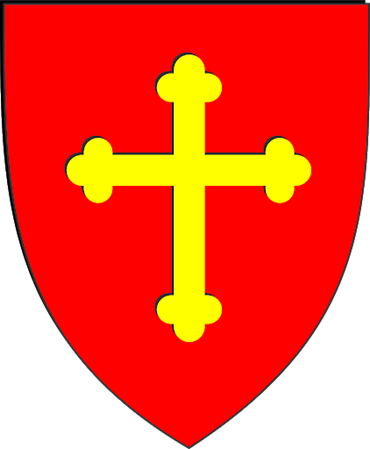 ISSN: 2757-3435SLUŽBENI GLASNIKOPĆINE NEGOSLAVCIBroj 18. God. IV Negoslavci, 15.11.2023. godineIzlazi prema potrebi„SLUŽBENI GLASNIK OPĆINE NEGOSLAVCI“Nakladnik – Općina NegoslavciUredništvo:Općinski načelnik: Dušan Jeckov – glavni i odgovorni urednikPročelnica Jedinstvenog upravnog odjela: Marina StojnovićNegoslavci, Vukovarska 7, 32 239 Negoslavci, Republika HrvatskaTelefon: 032/517-054Fax: 032/517-054e-mail: opcina.negoslavci@gmail.com Izlazi prema potrebiKAZALOAKTI OPĆINSKOG VIJEĆAPravilnik o provedbi postupka jednostavne nabave ............................................................................4Odluka o izmjenama i dopunama Statuta Općine Negoslavci ............................................................9Odluka o izmjenama i dopunama Odluke o porezima Općine Negoslavci .......................................10Odluka o visini poreznih stopa godišnjeg poreza na dohodak na području Općine Negoslavci........11Odluka o neoslobađanju od obveze plaćanja zakupnine i naknade za korištenje poljoprivrednog zemljišta u vlasništvu Republike Hrvatske na području Općine Negoslavci ....................................12Odluka o vrijednosti boda za izračun komunalne naknade ...............................................................13Odluka o izmjenama i dopunama Odluke o načinu pružanja javne usluge sakupljanja komunalnog otpada na području Općine Negoslavci .............................................................................................14Odluka o visini plate za odgojiteljicu u programu predškolskog odgoja u Osnovnoj školi Negoslavci .............................................................................................................16 Odluka o agrotehničkim mjerama i mjerama za uređivanje i održavanje poljoprivrednih rudina na području Općine Negoslavci .............................................................................................................17Polugodišnji izvještaj o izvršenju proračuna Općine Negoslavci za 2023. godinu ...........................22Zaključak o usvajanju Izvješća o provedbi Plana upravljanja imovinom u vlasništvu Općine Negoslavci za 2022. godinu ..............................................................................................................82AKTI OPĆINSKOG NAČELNIKAIzvješće o provedbi Plana upravljanja imovinom u vlasništvu Općine Negoslavci za 2022. godinu ...............................................................................................................................................83AKTI OPĆINSKOG VIJEĆA	Na temelju članka 15. stavka 2. Zakona o javnoj nabavi („Narodne novine“ broj 120/16 i 114/22) i članka 19., stavka 1., točke 2.. Statuta Općine Negoslavci („Službeni glasnik Općine Negoslavci 1/21) Općinsko vijeće Općine Negoslavci na svojoj sjednici održanoj dana 14.11.2023. godine, donijelo je slijedećiPRAVILNIK O PROVEDBI POSTUPAKA JEDNOSTAVNE NABAVE I. OPĆE ODREDBEČlanak 1. 	U svrhu poštivanja osnovnih načela javne nabave i dobrog gospodarenja javnim sredstvima, ovim se Pravilnikom uređuju pravila o postupku nabave robe, usluga i radova čija je procijenjena vrijednost bez PDV-a definirana Planom nabave manja od 26.540,00 eura odnosno za nabavu radova manju od 66.360,00 eura, (u daljnjem tekstu: jednostavna nabava) u Općini Negoslavci (u daljnjem tekstu: Naručitelj), a za koje sukladno članku 12. stavka 1. Zakona o javnoj nabavi („Narodne novine“ broj 120/16 i 114/22, u daljnjem tekstu: Zakon), ne postoji obveza provedbe postupka javne nabave.	U provedbi postupaka nabave robe, radova i/ili usluga osim ovog Pravilnika obvezno je primjenjivati i druge važeće zakonske i podzakonske akte, kao i interne akte, a koji se odnose na pojedini predmet nabave u smislu posebnih zakona (npr. Zakon o obveznim odnosima, Zakon o prostornom uređenju, Zakon o  gradnji, i dr.). II. PREDMET NABAVEČlanak 2.	Prilikom određivanja predmeta jednostavne  nabave Naručitelj je obvezan postupati u duhu dobrog gospodarstvenika po načelu „najbolja vrijednost za uloženi novac“. 	Izračun procijenjene vrijednosti nabave iz članka 1. temelji se na ukupnom iznosu, bez poreza na dodanu vrijednost (PDV-a). 	Vrijednost nabave ne smije se dijeliti s namjerom izbjegavanja primjene Zakona o javnoj nabavi ili pravila koje vrijede za procijenjenu vrijednost nabave.III. SPRJEČAVANJE SUKOBA INTERESAČlanak 3.	O sukobu interesa na odgovarajući se način primjenjuju odredbe Zakona o javnoj nabavi.IV. POKRETANJE I PRIPREMA POSTUPKA JEDNOSTAVNE NABAVE Članak 4.	Pripremu i provedbu postupaka jednostavne nabave procijenjene vrijednosti jednake ili veće od 10.000,00 eura provodi Povjerenstvo za provedbu postupka jednostavne nabave (u daljnjem tekstu: Povjerenstvo), sastavljeno od 2 (dva) člana, koje imenuje Općinski načelnik internom odlukom, te određuje njihove obveze i ovlasti u postupku jednostavne nabave.	Članovi Povjerenstva ne moraju biti zaposlenici Naručitelja, a mogu biti i druge osobe, ako imaju utjecaj na odlučivanje i/ili druge radnje u vezi s pojedinim postupkom jednostavne nabave.		Obveze i ovlasti Povjerenstva su:- priprema postupka jednostavne nabave: dogovor oko uvjeta vezanih uz predmet nabave, potrebnog sadržaja dokumentacije/uputa za prikupljanje ponuda, tehničkih specifikacija, ponudbenih troškovnika i ostalih dokumenata vezanih uz predmetnu nabavu,- provedba postupka jednostavne nabave: slanje Poziva na dostavu ponuda gospodarskim subjektima na dokaziv način, otvaranje pristiglih ponuda, sastavljanje zapisnika o otvaranju, pregledu i ocjena ponuda, rangiranje ponuda sukladno kriteriju za odabir ponuda, prijedlog za odabir najpovoljnije ponude sukladno kriteriju za odabir i uvjetima propisanim dokumentacijom/uputama za prikupljanje ponuda ili poništenje postupka.	Priprema i provedba postupka jednostavne nabave procijenjene vrijednosti veće od 2.650,00 eura, a manje od 10.000,00 eura provodi se sukladno članku 8. ovog Pravilnika.	Priprema i provedba postupka jednostavne nabave procijenjene vrijednosti manje od 2.650,00 eura provodi se sukladno članku 7. ovog Pravilnika.Članak 5.	Jednostavna nabava procijenjene vrijednosti jednake ili veće od 2.650,00 eura mora biti usklađena s Planom nabave Naručitelja.	Ukoliko predmet nabave nije planiran u Planu nabave za tekuću godinu, istovremeno će se izvršiti izmjena/dopuna Plana nabave.Članak 6.	Općinski načelnik donosi Odluku o početku postupka jednostavne nabave procijenjene vrijednosti jednake ili veće od 10.000,00 eura, koja obavezno sadrži:- naziv predmeta nabave,- procijenjenu vrijednosti nabave bez poreza na dodanu vrijednost (dalje: PDV),- podatke o članovima Povjerenstva koje provodi postupak,a može sadržavati i podatke o ponuditeljima kojima će se uputiti poziv na dostavu ponude te ostale bitne podatke. V. PROVEDBA POSTUPKA JEDNOSTAVNE NABAVE PROCIJENJENE VRIJEDNOSTI MANJE OD 2.650,00 EURAČlanak 7.	Nabavu radova, roba i usluga procijenjene vrijednosti manje od 2.650,00 eura, provodi Općinski načelnik izdavanjem narudžbenice ili izravnom nabavom s jednim gospodarskim subjektom po vlastitom izboru.	Narudžbenica obavezno sadrži podatke o: vrsti roba/radova/usluga koje se nabavljaju uz detaljnu specifikaciju jedinica mjere, količina, jediničnih cijena te ukupnih cijena, roku i mjestu isporuke, načinu i roku plaćanja, gospodarskom subjektu-dobavljaču.	Narudžbenicu potpisuje Općinski načelnik.Evidencija o izdanim narudžbenicama iz ovog članka vodi se u Registru narudžbenica.	Za nabave iz ovoga članka može se sklopiti i ugovor.VI. PRIPREMA I PROVEDBA POSTUPKA JEDNOSTAVNE NABAVE PROCIJENJENEVRIJEDNOSTI OD 2.650,00 EURA DO 10.000,00 EURA (BEZ PDV-A)Članak 8.	Pripremu i provedbu postupka jednostavne nabave procijenjene vrijednosti od 2.650,00 eura do 10.000,00 eura provodi Općinski načelnik izdavanjem narudžbenice ili sklapanjem ugovora sa jednim gospodarskim subjektom po vlastitom izboru.	Narudžbenica iz prethodnog stavka obavezno sadrži podatke o:-naručitelju (adresa, OIB);-isporučitelju (adresa, OIB); -redni broj narudžbenice; -datumu ispostavljanja narudžbenice; -roku i mjestu isporuke, načinu i roku plaćanja, nazivu robe/radova/usluge uz specifikaciju jedinica mjere, količine;  -potpis i pečat Općinskog načelnika.	Ugovor iz stavka 1. ovog članka obavezno sadrži podatke o ugovornim stranama koje sklapaju ugovor, mjestu i datumu sklapanja ugovora, predmetu ugovora i ostalim bitnim sastojcima ugovora sukladno Zakonu o obveznim odnosima („Narodne novine“ broj 35/05., 41/08. i 125/11.).	Ugovor potpisuje Općinski načelnik.VII. PROVEDBA POSTUPKA JEDNOSTAVNE NABAVE PROCIJENJENE VRIJEDNOSTI JEDNAKE ILI VEĆE OD 10.000,00 EURA (BEZ PDV-A) DO PROCIJENJENE VRIJEDNOSTI 26.540,00 EURA (BEZ PDV-A) ZA ROBU I USLUGE ODNOSNO ZA PROVEDBU PROJEKTNIH NATJEČAJA TE 66.360,00 EURA (BEZ PDV-A) ZA RADOVEČlanak 9. Nabavu radova, roba i usluga procijenjene vrijednosti jednake ili veće od 10.000,00 eura do 26.540,00 eura za robu i usluge odnosno za provedbu projektnih natječaja, te do 66.360,00 eura za radove, Naručitelj provodi slanjem Poziva na dostavu ponuda na adresu najmanje tri (3) gospodarska subjekta po vlastitom izboru.	Iznimno, ovisno o prirodi predmeta nabave i razini tržišnog natjecanja, poziv na dostavu ponuda može se uputiti najmanje jednom (1) gospodarskom subjektu u slučajevima:kad to zahtijevaju tehnički ili umjetnički razlozi, kod zaštite isključivih prava i na temelju isključivih prava na temelju posebnih zakona i drugih propisa,kod hotelskih i restoranskih usluga, javnobilježničkih usluga, odvjetničkih usluga, zdravstvenih usluga, socijalnih usluga, usluga obrazovanja, konzultantskih usluga, konzervatorskih usluga, usluga vještaka, usluga tekućeg održavanja skloništa kod kojih je uvjet da ponuditelj posjeduje ovlaštenje za obavljanje poslova,kada je to potrebno zbog obavljanja usluga ili radova na dovršenju započetih, a povezanih funkcionalnih ili prostornih cjelina,u slučaju provedbe nabave koja zahtijeva žurnost, u slučaju elementarne nepogode te u ostalim slučajevima po Odluci naručitelja.	Poziv na dostavu ponuda slanjem na adrese gospodarskih subjekata upućuje se na način koji omogućuje dokazivanje da je isti zaprimljen od strane gospodarskog subjekta (dostavnica, povratnica, izvješće o uspješnom slanju telefaksom, potvrda e-mailom i sl.), a mora sadržavati najmanje: -naziv naručitelja, -redni broj nabave iz Plana nabave, -opis predmeta nabave i troškovnik, -procijenjenu vrijednost nabave, -kriterij za odabir ponude, -uvjete i zahtjeve koje ponuditelji trebaju ispuniti (ako se traži) te-rok za dostavu ponude uz naznaku datuma i vremena, način dostave ponuda, kontakt osobu, broj telefona i adresu elektroničke pošte.	Rok za dostavu ponuda ne smije biti kraći od pet (5) dana ni duži od petnaest (15) dana od dana upućivanja poziva.	Za odabir ponude dovoljna je jedna (1) pristigla ponuda koja udovoljava svim traženim uvjetima naručitelja.VIII. RAZLOZI ISKLJUČENJA, UVJETI SPOSOBNOSTI I JAMSTVAČlanak 10.	Za jednostavne nabave procijenjene vrijednosti jednake ili veće od 2.650,00 eura naručitelj može u pozivu za dostavu ponuda odrediti razloge isključenja i uvjete sposobnosti gospodarskih subjekata kao i zahtijevati od gospodarskih subjekata određena jamstva.IX. ZAPRIMANJE, IZRADA I DOSTAVA PONUDAČlanak 11.	Za jednostavnu nabavu ponuda se dostavlja na Ponudbenom listu i Troškovniku koji su sastavni dijelovi Poziva na dostavu ponuda.	Za jednostavnu nabavu ponude se zaprimaju na dokaziv način (email, fax, osobna dostava, preporučeno poštom i sl.).X. OTVARANJE, PREGLED I OCJENA PONUDAČlanak 12.	Otvaranje ponuda obavlja se kod svih postupaka jednostavne nabava procijenjene vrijednosti jednake ili veće od 10.000,00 eura. Otvaranje ponuda nije javno. 	Kod postupaka jednostavne nabave procijenjene vrijednosti iz stavka 1. ovog članka Povjerenstvo otvara ponude u roku od 3 (tri) dana od isteka roka za dostavu ponuda i o tome sastavlja zapisnik. Povjerenstvo pregledava i ocjenjuje ponude na temelju uvjeta i zahtjeva iz poziva na dostavu ponuda, te se o istome sastavlja zapisnik.XI. KRITERIJ ZA ODABIR PONUDEČlanak 13.	Kriterij za odabir ponude je najniža cijena ili ekonomski najpovoljnija ponuda.	Ukoliko je kriterij odabira ekonomski najpovoljnija ponuda osim kriterija cijene mogu se koristiti i npr. kriterij kvalitete, tehničke prednosti, estetske i funkcionalne osobine, ekološke osobine, operativni troškovi, ekonomičnost, datum isporuke i rok isporuke ili rok izvršenja i dr. te je u zapisniku o otvaranju, pregledu i ocjeni ponuda potrebno obrazložiti izabranu ponudu.	Ako je cijena najpovoljnije ponude veća od procijenjene vrijednosti nabave, ali ne prelazi vrijednost iz članka 1, ovog Pravilnika, Naručitelj takvu ponudu može prihvatiti ako ima ili će imati osigurana sredstva.XII. SKLAPANJE I IZVRŠENJE UGOVORAČlanak 14.          S odabranim ponuditeljem sklapa se ugovor o nabavi koji mora biti u skladu s uvjetima određenim u pozivu na dostavu ponude te s odabranom ponudom.         Ugovor iz stavka 1. ovoga članka sklopit će se najkasnije u roku od 30 dana od dana dostave Odluke o odabiru ponude svim ponuditeljima.Članak 15.        Ugovor sklopljen u postupku jednostavne nabave mora se izvršavati u skladu s uvjetima iz poziva na dostavu ponude te odabranom ponudom.Općina Negoslavci je obvezna voditi registar sklopljenih ugovora jednostavne nabave i objaviti ga na Profilu Općine-Javna nabava.XII. ODABIR I PONIŠTENJE POSTUPKAČlanak 16.	Kod jednostavne nabave procijenjene vrijednosti jednake ili veće od 10.000,00 eura, Naručitelj na osnovi rezultata pregleda i ocjene ponuda donosi Odluku o odabiru ponude koja se temelji na kriteriju za odabir ponude.Odluka o odabiru ponude obvezno sadrži:1. podatke o Naručitelju,2. predmet nabave za koje se donosi odluka,3. naziv ponuditelja čija je ponuda odabrana za sklapanje ugovora o nabavi bagatelne vrijednosti,4. razloge odbijanja ponuda,5. datum donošenja i potpis Općinskog načelnika.	Odluku o odabiru ponude s preslikom zapisnika o otvaranju, pregledu i ocjeni ponuda Naručitelj je obvezan bez odgode istovremeno dostaviti svakom ponuditelju na dokaziv način (dostavnica, povratnica, izvješće o uspješnom slanju telefaksom, potvrda e-mailom, objavom na internetskim stranicama naručitelja).	Rok za donošenje Odluke o odabiru ponude iznosi 15 dana od isteka roka za dostavu ponuda. Naručitelj objavom Odluke o odabiru ponude odnosno njenom izvršenom dostavom na dokaziv način stječe uvjete za sklapanje ugovora o jednostavnoj nabavi. Članak 17.	Naručitelj može u svakom trenutku poništiti postupak jednostavne nabave. 	U slučaju iz stavka 1. ovog članka naručitelj bez odgode donosi Odluke o poništenju postupka jednostavne nabave.	U Odluku o poništenju postupka jednostavne nabave, Naručitelj navodi:1. podatke o Naručitelju,2. predmet nabave,3. obavijest o poništenju,4. obrazloženje razloga poništenja,5. datum donošenja i potpis Općinskog načelnika.	Rok za donošenje Odluke o poništenju postupka jednostavne nabave iznosi 15 dana od isteka roka za dostavu ponuda. Članak 18.	Danom stupanja na snagu ovog Pravilnika prestaje važiti Pravilnik o provedbi postupka jednostavne nabave ( KLASA: 406-09/17-01/01 URBROJ: 2196/06-01-17 od 27.12.2017. godine).Članak 19.	Ovaj Pravilnik stupa na snagu dan nakon dana objave u Službenom glasniku Općine Negoslavci.KLASA: 406-03/23-01/09URBROJ: 2196-19-02-23-01Negoslavci, 14.11.2023. godinePREDSJEDNIK OPĆINSKOG VIJEĆAMiodrag Mišanović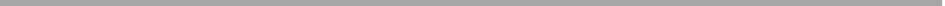 	Na temelju članka 8., stavka 2., članka 36., stavka 2. Zakona o lokalnoj i područnoj (regionalnoj) samoupravi („Službeni glasnik Općine Negoslavci” broj 33/01, 60/01, 129/05, 109/07, 125/08, 36/09, 36/09, 150/11, 144/12, 19/13, 137/15, 123/17, 98/19 i 144/20), članka 28., stavka 1. Zakona o savjetima mladih („Narodne novine” broj 41/14 i 83/23) te članka 19., stavka 1., točke 1. i članka 73. Statuta Općine Negoslavci (“Službeni glasnik Općine Negoslavci” broj 01/21), Općinsko vijeće Općine Negoslavci na svojoj redovnoj sjednici održanoj dana 14.11.2023. godine donosiSTATUTARNU ODLUKUo izmjenama i dopunamaStatuta Općine NegoslavciČlanak 1. 	Ovom Odlukom mijenja se i dopunjava Statut Općine Negoslavci (pročišćeni tekst, „Službeni glasnik Općine Negoslavci” broj 01/21) od 24.02.2021. godine te se usuglašava sa Zakonom o savjetima mladih. Članak 2.	Iza članka 29., dodaje se članak 29.a. i glasi: „Kao oblik savjetodavnog tijela radi promicanja i zagovaranja prava, potreba i interesa mladih na području Općine Negoslavci, može se osnovati Savjet mladih Općine Negoslavci, na osnovu posebne Odluke.”Članak 3.	Ova Odluka o izmjenama i dopunama Statuta Općine Negoslavci stupa na snagu osmog dana od dana objave u Službenom glasniku Općine Negoslavci.KLASA: 011-04/23-01/01URBROJ: 2196-19-02-23-02Negoslavci, 14.11.2023. godine PREDSJEDNIK OPĆINSKOG VIJEĆA:Miodrag Mišanović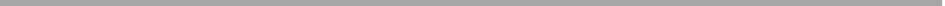 	Na temelju članka 68., stavka 1. i 3., točke 2. Zakona o lokalnoj i područnoj (regionalnoj) samoupravi (“Narodne novine” broj 33/01, 60/01, 129/05, 109/07, 125/08, 36/09, 36/09, 150/11, 144/12, 19/13, 137/15, 123/17, 98/19 i 144/20), članka 11. Zakona o izmjenama i dopunama Zakona o lokalnim porezima („Narodne novine“ broj 114/23) i članka 19., stavka 1., točke 2. Statuta Općine Negoslavci („Službeni glasnik Općine Negoslavci” broj 1/21), Općinsko vijeće Općine Negoslavci na svojoj redovnoj sjednici održanoj dana 14.11.2023. godine donosiODLUKUO IZMJENAMA I DOPUNAMA ODLUKEO POREZIMA OPĆINE NEGOSLAVCIČlanak 1.   	U Odluci o općinskim porezima Općine Negoslavci („Službeni vjesnik“ VSŽ broj 14/17 i 4/18 - dalje u tekstu Odluka) mijenja se članak 2. i glasi:„Porezi Općine Negoslavci su:           1. porez na potrošnju,          2. porez na kuću za odmor i          3. porez na korištenje javnih površina.”Članak 2.	Briše se poglavlje „1. Prirez porezu na dohodak” i članci 4., 5. i 6. Odluke.Članak 3.	Ova Odluka će se objaviti u Službenom glasniku Općine Negoslavci i u „Narodnim novinama”, a stupa na snagu 01.01.2024. godine.KLASA: 410-04/23-01/01URBROJ: 2196-19-02-23-01Negoslavci, 14.11.2023. godinePREDSJEDNIK OPĆINSKOG VIJEĆA:Miodrag Mišanović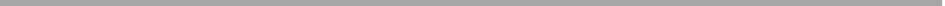 	Na temelju članka 19. a Zakona o porezu na dohodak (Narodne novine broj 115/16, 106/18, 121/19, 32/20, 138/20, 151/22 i 114/23) i članka 19. točke 2. Statuta Općine Negoslavci (Službeni glasnik Općine Negoslavci br.1/21), Općinsko vijeće Općine Negoslavci na svojoj redovnoj sjednici 14.11.2023. godine donosiO D L U K Uo visini poreznih stopa godišnjeg poreza na dohodak na području Općine NegoslavciČlanak 1.Ovom Odlukom utvrđuje se visina poreznih stopa godišnjeg poreza na dohodak za porezne obveznike na području općine Negoslavci.Članak 2.	Porezne stope iz članka 1. ove Odluke utvrđuju se kako slijedi:niža porezna stopa  20,00%,viša porezna stopa 30,00%.Članak 3. 	Ova Odluka će se objaviti u Službenom glasniku Općine Negoslavci i u „Narodnim novinama”, a stupa na snagu 01.01.2024. godine.KLASA: 410-04/23-01/01URBROJ: 2196-19-02-23-02Negoslavci, 14.11.2023. godinePREDSJEDNIK OPĆINSKOG VIJEĆAMiodrag Mišanović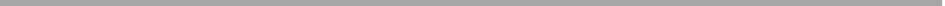 	Na temelju članka 19. točke 2. Statuta Općine Negoslavci („Službeni glasnik Općine Negoslavci“ broj 01/22) Općinsko vijeće Općine Negoslavci na svojoj redovnoj sjednici dana 14.11.2023. godine donosiODLUKU o neoslobađanju od obveze plaćanja zakupnine i naknade za korištenje poljoprivrednog zemljišta u vlasništvu Republike Hrvatske na području Općine NegoslavciČlanak 1.	Ovom Odlukom utvrđuje se da Općina Negoslavci ne predviđa oslobađanje od obveze plaćanja zakupnine i naknade za korištenje poljoprivrednog zemljišta u vlasništvu Republike Hrvatske na području Općine Negoslavci u dijelu koji je prihod općinskog proračuna.Članak 2.	Ova Odluka stupa na snagu dan nakon dana objave u Službenom glasniku Općine Negoslavci.KLASA: 320-01/23-01/03URBROJ: 2196-19-02-23-01Negoslavci, 14.11.2023. godinePREDSJEDNIK OPĆINSKOG VIJEĆAMiodrag Mišanović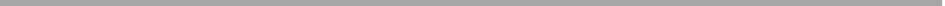 	Na temelju članka  98., stavka 1. Zakona o komunalnom gospodarstvu (“Narodne novine” br. 68/18., 110/18., 32/20.) i članka 19., točke 2. Statuta Općine Negoslavci (Službeni glasnik Općine Negoslavci 1/21) Općinsko vijeće Općine Negoslavci na svojoj redovnoj sjednici održanoj dana 14.11.2023. godine donosiODLUKUo vrijednosti boda za izračun komunalne naknadeČlanak 1.	Ovom Odlukom utvrđuje se Vrijednost boda (B) za izračun komunalne naknade za stambene i poslovne prostore na području Općine Negoslavci.Članak 2.	Vrijednost boda iz članka 1. ove Odluke utvrđuje se na godišnjem nivou kako slijedi:stambeni prostor 0,32 € po m2 korisne stambene površine,poslovni prostor 0,96 € po m2, skladišni i proizvodno-uslužni prostor 0,48 € po m2,građevinsko zemljište koje služi u svrhu obavljanja poslovne djelatnosti 0,16 € po m2 .Vrijednost boda utvrđena stavkom 1. ovoga članka primjenjuje se na obračun i naplatu komunalne naknade na mjesečnoj razini u iznosu od:0,03 € po m2 korisne stambene površine,0,08 € po m2 poslovnog prostora,0,04 € po m2 skladišnog i proizvodno-uslužnog prostora,0,01 € po m2 građevinskog zemljišta koje služi obavljanju poslovne djelatnosti. Članak 3.	Stupanjem na snagu ove Odluke, prestaje važiti Odluka o vrijednosti boda za izračun komunalne naknade (Službeni glasnik Općine Negoslavci  br. 3/22) Ova Odluka objavit će se u Službenom glasniku Općine Negoslavci, a stupa na snagu 01.01.2024. godine.KLASA: 363-03/22-01/02URBROJ: 2196-19-02-23-04Negoslavci, 14.11.2023. godinePREDSJEDNIK OPĆINSKOG VIJEĆAMiodrag Mišanović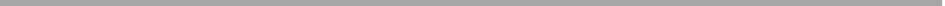 	Na temelju članka 66. Zakona o gospodarenju otpadom („Narodne novine“ br.  84/21) i članka 19. Statuta Općine Negoslavci (Službeni glasnik Općine Negoslavci broj 1/21), članka 27. i 29. Poslovnika („Službeni vjesnik“ br. VSŽ 25/09 i 4/13) Općinsko vijeće Općine Negoslavci na sjednici održanoj 14.11.2023. godine donosiODLUKU O IZMJENAMA I DOPUNAMA ODLUKE O NAČINU PRUŽANJA JAVNE USLUGE SAKUPLJANJA KOMUNALNOG OTPADA NA PODRUČJU OPĆINE NEGOSLAVCIČlanak 1.U Odluci o načinu pružanja javne usluge sakupljanja komunalnog otpada na području Općine Negoslavci (Službeni glasnik Općine Negoslavci  broj 5/23) članak 12. se mijenja i glasi:Standardna veličina i druga bitna svojstva spremnika za sakupljanje otpada određuju se na način da spremnik bude primjeren potrebi pojedinog Korisnika usluge. Veličinu spremnika određivat će Davatelj usluge.Spremnik za primopredaju komunalnog otpada kod Korisnika usluge mora sadržavati natpis s nazivom Davatelja usluge, oznaku koja je u Evidenciji o preuzetom komunalnom otpadu pridružena Korisniku usluge i obračunskom mjestu i naziv vrste otpada za koju je spremnik namijenjen. Davatelj usluge dužan je održavati natpis iz stavka 2. ovog članka.Korisnik usluge dužan je omogućiti Davatelju javne usluge označavanje spremnika odgovarajućim natpisom i oznakom.Za prikupljanje miješanog komunalnog otpada koriste se spremnici volumena: 120 litara, 240 litara, 1100 litara  i vrećice volumena 120 i 240 litara.Za prikupljanje biootpada koriste se spremnici volumena: 120 litara.Za prikupljanje reciklabilnog otpada koriste se spremnici volumena: 120 litara, 240 litara, 1100 litara i vrećice volumena 120 i 240 litara.Za dodatno sakupljanje miješanog komunalnog otpada, biootpada i reciklabilnog otpada koriste se doplatne vrećice volumena 120  koje na zahtjev Korisnika osigurava Davatelj usluge. Veće količine miješanog komunalnog i glomaznog otpada uz naknadu dodatno se sakupljaju u spremniku 7000 litara. 	Ukoliko Korisnik usluge utvrdi da je zaduženi volumen spremnika neprikladan za njegovo obračunsko mjesto, Korisnik usluge može zatražiti zamjenu veličine zaduženog spremnika Davatelja usluge ako je to u skladu sa ovom Odlukom, pri čemu je dužan Davatelju usluge vratiti ispravan i očuvan prethodno zadužen spremnik.Po zaprimanju spremnika od strane Davatelja usluge, Korisnik usluge dužan je na svom obračunskom mjestu sakupljati otpad u spremnicima Davatelja usluge sukladno njihovoj namjeni i uputama Davatelja usluge.Korisnik usluge dužan je paziti na spremnike Davatelja usluge „pažnjom dobrog domaćina“ te je dužan postupati s istima na način koji ne dovodi do njihovog oštećenja ili uništenja, kao i skrbiti da ti spremnici ne budu oštećeni ili uništeni od trećih osoba.U slučaju krađe, oštećenja ili uništenja zaduženog spremnika i/ili dijelova sustava za evidentiranje pražnjenja spremnika, Korisnik usluge dužan je to odmah prijaviti Davatelju usluge te zadužiti novi spremnik, a ukoliko je to moguće, vratiti prethodno zadužen spremnik.Ukoliko Davatelj usluge pisanim putem pozove Korisnika usluge na povrat zaduženog spremnika Davatelja usluge, a Korisnik se ne odazove u danom roku, Davatelj usluge smatrati će da je spremnik uništen.U slučaju nastanka okolnosti iz stavka 12. i 13. ovog članka, Korisnik usluge platit će ugovornu kaznu sukladno Prilogu I. ove Odluke.Članak 2.Ostale odredbe Odluke načinu pružanja javne usluge sakupljanja komunalnog otpada na području Općine Negoslavci (Službeni glasnik Općine Negoslavci  broj 5/23) ne mijenjaju se, niti se dopunjavaju. Članak 3.	Ova Odluka stupa na snagu dan nakon dana objave u Službenom glasniku Općine Negoslavci.KLASA: 363-01-/23-01/05URBROJ: 2196-19-02-23-02Negoslavci, 14.11.2023.godinePREDSJEDNIK OPĆINSKOG VIJEĆAMiodrag Mišanović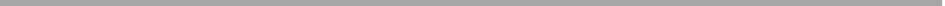 	Na temelju članka 19. točke 2. Statuta Općine Negoslavci („Službeni glasnik Općine Negoslavci“ broj 01/22) i članka 2. Ugovora o organiziranju i financiranju Programa predškolskog odgoja i naobrazbe kao ustrojstvene jedinice pri Osnovnoj školi Negoslavci te o razgraničenju zajedničkih izdataka (KLASA: 601-01/19-01/01, URBROJ: 2196/06-01-19-01 od 29.10.2019. godine) između Osnovne škole Negoslavci i Općine Negoslavci, Općinsko vijeće Općine Negoslavci na svojoj redovnoj sjednici dana 14.11.2023. godine donosiODLUKUo visini plaće za odgojiteljicu u programu predškolskog odgojau Osnovnoj školi NegoslavciČlanak 1.	Odgojiteljici u programu preškolskog odgoja u Osnovnoj školi Negoslavci utvrđuje se bruto II plaća u iznosu od 1.208,00 € sukladno članku 2., stavku 1., točki 1. potočka 2. Ugovora o organiziranju i financiranju Programa predškolskog odgoja i naobrazbe kao ustrojstvene jedinice pri Osnovnoj školi Negoslavci te o razgraničenju zajedničkih izdataka (KLASA: 601-01/19-01/01, URBROJ: 2196/06-01-19-01 od 29.10.2019. godine) između Osnovne škole Negoslavci i Općine Negoslavci.Članak 2.	Stupanjem na snagu ove Odluke, prestaje važiti Odluka o visini plaće za odgojiteljicu u programu predškolskog odgoja u Osnovnoj školi Negoslavci (KLASA: 601-03/22-01/01, URBROJ: 2196-19-02-22-01, od 18.03.2022. godine).Članak 3.	Ova Odluka stupa na snagu osmi dan nakon dana objave u Službenom glasniku Općine Negoslavci.KLASA: 601-03/22-01/01URBROJ: 2196-19-02-23-02Negoslavci, 14.11.2023. godinePREDSJEDNIK OPĆINSKOG VIJEĆAMiodrag Mišanović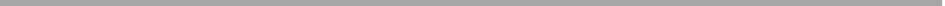 	Na temelju članka 10., stavka 1. i članka 12., stavka 1. Zakona o poljoprivrednom zemljištu („Narodne novine” broj 20/18, 115/18, 98/19 i 57/22), članka 4. Pravilnika o agrotehničkim mjerama („Narodne novine” broj 22/19) i članka 19., stavka 1., točke 2. Statuta Općine Negoslavci („Službeni glasnik Općine Negoslavci” broj 01/21), Općinsko vijeće Općine Negoslavci, dana 14.11.2023. godine donosi ODLUKAo agrotehničkim mjerama i mjerama za uređivanje i održavanje poljoprivrednih rudina na području Općine NegoslavciI OPĆE ODREDBEČlanak 1.	Ovom Odlukom se propisuju agrotehničke mjere poljoprivrednog zemljišta na području Općina Negoslavci u svrhu zaštite poljoprivrednog zemljišta i održavanje poljoprivrednih rudina na području Općine Negoslavci.Članak 2.	Poljoprivrednim zemljištem, u smislu ove Odluke, smatraju se poljoprivredne površine koje su po načinu uporabe u katastru opisane kao: oranice, vrtovi, livade, pašnjaci, voćnjaci, maslinici, vinogradi, ribnjaci, trstici, kao i drugo zemljište koje se može privesti poljoprivrednoj proizvodnji.Članak 3.	Agrotehničke mjere i mjere za uređivanje i održavanje poljoprivrednih rudina, propisane ovom Odlukom, dužni su provoditi vlasnici ili posjednici poljoprivrednog zemljišta.II AGROTEHNIČKE MJEREČlanak 4.	Agrotehničke mjere u smislu ove Odluke, smatraju se:1. minimalna razina obrade i održavanja poljoprivrednog zemljišta,2. sprječavanje zakorovljenosti i obrastanja višegodišnjim raslinjem,3. suzbijanje biljnih bolesti i štetočina,4. korištenje i uništavanje biljnih ostataka,5. održavanje organske tvari u tlu,6. održavanje povoljne strukture tla i7. zaštita od erozije.1. Minimalna razina obrade i održavanja poljoprivrednog zemljištaČlanak 5.	Minimalna razina obrade i održavanja poljoprivrednog zemljišta podrazumijeva provođenje najnužnijih mjera u okviru prikladne tehnologije, a posebno:– redovito obrađivanje i održavanje poljoprivrednog zemljišta sukladno određenoj biljnoj vrsti, odnosno katastarskoj kulturi poljoprivrednog zemljišta,– održavanje ili poboljšanje plodnosti tla,– održivo gospodarenje trajnim pašnjacima,– održavanje maslinika, voćnjaka i vinograda u dobrom stanju.2. Sprječavanje zakorovljenosti i obrastanja višegodišnjim raslinjemČlanak 6.	Vlasnici i ovlaštenici poljoprivrednog zemljišta dužni su primjenjivati odgovarajuće agrotehničke mjere obrade tla i njege usjeva i nasada u cilju sprečavanja zakorovljenosti i obrastanja višegodišnjim korovom poljoprivrednog zemljišta.3. Suzbijanje biljnih bolesti i štetočinaČlanak 7.	Vlasnici odnosno ovlaštenici poljoprivrednog zemljišta dužni su pravilnom primjenom sredstava za zaštitu bilja suzbijati biljne bolesti i štetočine primjenjujući odgovarajuće agrotehničke mjere te na taj način spriječiti širenje biljnih bolesti i štetočina.4. Korištenje i uništavanje biljnih ostatakaČlanak 8.	Agrotehničke mjere korištenja i uništavanja biljnih ostataka obuhvaćaju:1. obvezu uklanjanja biljnih ostataka nakon žetve na poljoprivrednom zemljištu na kojem se primjenjuje konvencionalna obrada tla.2. primjenu odgovarajućih postupaka sa žetvenim ostacima na površinama na kojima se primjenjuje konzervacijska obrada tla.3. obvezu uklanjanja suhih biljnih ostataka nakon provedenih agrotehničkih mjera u višegodišnjim nasadima.4. obvezu odstranjivanja biljnih ostataka nakon sječe i čišćenja šuma, putova i međa na šumskom zemljištu, koje graniči s poljoprivrednim zemljištem.Uništavanje biljnih ostataka paljenjem, kada je to propisano, poduzima se uz provođenje mjera zaštite od požara sukladno posebnim propisima.5. Održavanje organske tvari u tluČlanak 9.	Organska tvar u tlu održava se provođenjem minimalno trogodišnjeg plodoreda prema pravilima struke ili uzgojem usjeva za zelenu gnojidbu ili dodavanjem poboljšivača tla. 	Kod planiranja održavanja razine organske tvari u tlu potrebno je unositi žetvene ostatke u tlu primjenom konvencionalne ili konzervacijske obrade tla i uravnoteženo gnojiti organskim gnojem.6. Održavanje povoljne strukture tlaČlanak 10.	Korištenje mehanizacije mora biti primjereno stanju poljoprivrednog zemljišta i njegovim svojstvima.	U uvjetima mokrog i vodom natopljenog zemljišta treba izbjegavati obradu i provoz mehanizacije preko poljoprivrednog zemljišta.7. Zaštita od erozijeČlanak 11.	Zaštita od erozije provodi se održavanjem minimalne pokrovnosti tla sukladno specifičnostima agroekološkog područja.	Tijekom vegetacijskog razdoblja, na područjima gdje je to potrebno, poljoprivredne površine moraju imati pokrov koji umanjuje eroziju tla.	Tijekom zime u uvjetima kada se na oranicama ne nalaze usjevi, odnosno ukoliko nema pokrova primjenjuje se ograničena obrada tla.	Zaštita od erozije provodi se upravljanjem i pravilnom obradom na poljoprivrednom zemljištu ovisno o specifičnim karakteristikama tla.III MJERE ZA UREĐIVANJE I ODRŽAVANJE POLJOPRIVREDNIH RUDINAČlanak 12.	Kao mjere za uređivanje i održavanje poljoprivrednih rudina propisuju se:- održavanje živica i međa,- održavanje poljskih putova,- uređivanje i održavanje kanala oborinske odvodnje,- sprječavanje zasjenjivanja susjednih čestica,- sadnja i održavanje vjetrobranskih pojasa.Održavanje živica i međaČlanak 13.	Vlasnici i posjednici poljoprivrednog zemljišta koji zasade živicu, dužni su je redovito održavati i podrezivati na način da se spriječi zakorovljenost živice, širenje na susjedno zemljište i putove i zasjenjivanje parcela te iste formirati na način da ne ometaju promet, vidljivost i preglednost poljskih putova.	Živice uz poljske putove, odnosno međe mogu se zasaditi namjanje 0,5 metara od ruba puta te u svrhu sprječavanja zasjenjivanja susjednih parcela moraju se orezivati, tako da njihova visina ne prelazi 1,5 m.	Vlasnici i posjednici poljoprivrednog zemljišta dužni su održavati međe tako da budu vidljivo označene, očišćene od korova i višegodišnjeg raslinja te da ne ometaju provedbu agrotehničkih mjera.	Zabranjeno je izoravanje i oštećivanje međa.Održavanje poljskih putovaČlanak 14.	Poljski putovi služe u svrhu omogućavanja nesmetanog korištenja poljoprivrednog zemljišta. 	Poljskim putom, kao nerazvrstanom cestom, u smislu ove Odluke smatra se svaki nerazvrstani put koji se koristi za promet, prolaz ili prilaz poljoprivrednom zemljištu, kojim se koristi veći broj korisnika pod jednakim uvjеtima.	Vlasnici ili posjednici poljoprivrednog zemljišta dužni su zajednički se brinuti o održavanju poljskih putova koje koriste.	Pod održavanjem poljskih putova smatra se osobito:1. redovito održavanje i uređivanje poljskih putova tako ne ometaju provođenje agrotehničkih mjera i prolazak vatrogasnih vozila,2. nasipavanje oštećenih dionica rupa odgovarajućim materijalom,3. čišćenje i održavanje odvodnih kanala i propusta,4. sprječavanje širenja živica i drugog raslinja uz putove,5. sječa pojedinih stabala ili grana koje otežavaju korištenje puta,6. sprječavanje oštećivanja putova njihovim nepravilnim korištenjem (vuča trupaca, preopterećenje, neovlašteni građevinski zahvati, nasipavanje otpadnim materijalom i sl.),7. sprječavanje uzurpacije putova i zemljišta u njihovom zaštitnom pojasu.Članak 15.	Zabranjuju se sve radnje koje mogu dovesti do oštećenja, uništenja ili zapreke poljskih putova, a naročito:1. preoravanje poljskih putova,2. sužavanje poljskih putova,3. nanošenje zemlje ili raslinja na poljske putove prilikom obrađivanja zemljišta,4. uništavanje zelenog pojasa uz poljske putove,5. skretanja oborinskih i drugih voda na poljske putove.Uređivanje i održavanje kanala oborinske odvodnjeČlanak 16.	Vlasnici i posjednici poljoprivrednog zemljišta, radi održavanja kanala u funkciji odvodnje suvišne vode i održavanja postojećeg sustava odvodnje, dužni su obrađivati poljoprivredno zemljište na način da se ne remeti funkcija kanala i retencija za odvodnju.	U tom smislu zabranjuju se:- mijenjati smjer i trasu kanala bez suglasnosti nadležne vodoprivredne službe,- odlagati zemlju i drugi materijal uz ili u kanal, odnosno izvoditi druge radnje kojima se smanjuje protočnost kanala,- aktivno obrađivati tlo u zoni do 2 m od ruba kanala,- kopati zemlju i izvoditi druge radnje koje mogu oštetiti nasipe kanala.Sprječavanje zasjenjivanja susjednih česticaČlanak 17.	Vlasnici i posjednici poljoprivrednog zemljišta ne smiju sadnjom voćaka i drugih kultura visokog rasta zasjenjivati susjedno zemljšte te time onemogućavati ili otežavati poljoprivrednu proizvodnju na tom zemljištu.	Radi zaštite od zasjenjivanja susjednog zemljišta, novi nasadi voćaka i drugih višegodišnjih kultura visokog rasta zasađuju se na udaljenosti najmanje 3,0 m od međe sa susjednom parcelom.	U slučaju postupanja protivno stavku 1. ovoga članka oštećeni vlasnici i posjednici poljoprivrednih parcela mogu poduzimati radnje za naknadu štete po Zakonu o vlasništvu i drugim stvarnim pravima.Sadnja i održavanje vjetrobranskih pojasaČlanak 18.	Ako je zemljište izloženo jakim vjetrovima, vlasnik odnosno korisnik poljoprivrednog zemljišta može zasaditi vjetrobranski pojas stablašicama te isti je dužan održavati.IV. POSEBNE MJERE ZAŠTITE OD POŽARA NA POLJOPRIVREDNOM ZEMLJIŠTUČlanak 19.	Radi sprječavanja nastanka i širenja požara na poljoprivrednom zemljištu vlasnici odnosno posjednici istih su dužni:- održavati i uređivati poljoprivredne površine, međe, živice, kanale i poljske putove,- izvođenje i održavanje poljskih putova mora biti takvo da osigura pristupačnost i prolaznost vatrogasnim vozilima i tehnici radi spašavanja osoba i gašenja požara,- uklanjanje suhe biljke, ostatke nakon provedenih agrotehničkih mjera u trajnim nasadima,- uklanjati suhe biljne ostatke nakon žetve,- sprečavati zatvaranje i zarastanje zemljišta višegodišnjim korovima i raslinjem.Članak 20.	Spaljivanje korova, trave i drugog otpadnog materijala biljnog porijekla te paljenje vatre na poljoprivrednoj površini je strogo zabranjeno.IV. NADZORČlanak 21. 	Nadzor nad provedbom ove Odluke, provodi komunalni redar i nadležna inspekcija.	U obavljanju nadzora komunalni redar je ovlašten:1. upozoriti vlasnike i posjednike poljoprivrednog zemljišta,2. o utvrđenom stanju i poduzetim mjerama redovito izvještavati poljoprivrednu inspekciju,3. rješavanjem narediti fizičkim i pravnim osobama radnje u svrhu provođenja odredbi ove odluke.	Protiv rješenja komunalnog redara iz stavka 2. ovoga članka može se izjaviti žalba upravnom tijelu županije nadležnom za poslove poljoprivrede u roku od 15 dana od dana primitka rješenja.	Žalba protiv rješenja iz stavka 2. ovoga članka ne odgađa njegovo izvršenje.Članak 22.	Vlasnici i posjednici poljoprivrednog zemljišta dužni su komunalnom redaru u provedbi njegovih ovlasti omogućiti nesmetano obavljanje nadzora i pristupa do poljoprivrednog zemljišta.	Ako komunalni redar u svom radu naiđe na otpor može zatražiti pomoć nadležne policijske uprave.V. PREKRŠAJNE ODREDBEČlanak 23.	Za nepoštivanje odredbi ove Odluke primjeniti će se propisane prekršajne odredbe sukladno Zakonu o poljoprivrednom zemljištu.VI. PRIJELAZNE I ZAVRŠNE ODREDBEČlanak 24.	Stupanjem na snagu ove Odluke, prestaje važiti Odluka o agrotehničkim mjerama u svrhu zaštite poljoprivrednog zemljišta i o mjerama za uređivanje i održavanje poljoprivrednih rudina (KLASA: 214-02/10-02/01, URBROJ: 2196/06-02-10, od 01.03.2010. godine).Članak 25.	Ova Odluka stupa na snagu osmog dana od dana objave u Službenom vjesniku Općine Negoslavci.KLASA: 320-01/23-01/02URBROJ: 2196-19-02-23-01Negoslavci, 14.11.2023. godinePREDSJEDNIK OPĆINSKOG VIJEĆA:Miodrag Mišanović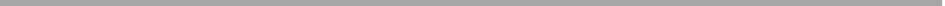 	Na temelju članka 76. Zakona o proračunu („Narodne novine“ broj 144/21) i članka 19., stavka 1., točke 2. i 8. Statuta Općine Negoslavci („Službeni glasnik Općine Negoslavci“ broj 01/21), Općinsko vijeće Općine Negoslavci na svojoj redovnoj sjednici održanoj dana 14.11.2023. godine donosiODLUKUo usvajanju polugodišnjeg izvještaja o izvršenju proračuna Općine Negoslavci za 2023. godinuČlanak 1.	Usvaja se polugodišnji izvještaj o izvršenju proračuna Općine Negoslavci za 2023. godinu.Članak 2.	Izvještaj se sastoji od:I Općeg dijela,II Posebnog dijela.Članak 3.	Pismeni se izvještaj prilaže uz ovu Odluku i predstavlja njezin sastavni dio.Članak 4.	Odluka stupa na snagu osmog dana od dana objave u Službenom glasniku Općine Negoslavci.KLASA: 400-08/23-01/02URBROJ: 2196-19-02-23-01Negoslavci, 14.11.2023. godinePREDSJEDNIK OPĆINSKOG VIJEĆA:Miodrag MišanovićPOLUGODIŠNJE IZVRŠENJE PRORAČUNA OPĆINE NEGOSLAVCI ZA 2023. GODINUI OPĆI DIOI OPĆI DIOA. RAČUNI PRIHODA I RASHODAPRIHODI POSLOVANJA PREMA EKONOMSKOJ KLASIFIKACIJIRASHODI POSLOVANJA PREMA EKONOMSKOJ KLASIFIKACIJIPRIHODI I RASHODI PREMA IZVORIMA FINANCIRANJAI OPĆI DIOA RAČUN PRIHODA I RASHODARASHODI POSLOVANJA PREMA FINANCIJSKOJ KLASIFIKACIJIRASHODIII POSEBNI DIOII POSEBNI DIORASHODI PREMA ORGANIZACIJSKOJ KLASIFIKACIJIRASHODIII POSEBNI DIOPREDSJEDNIK OPĆINSKOG  VIJEĆAMiodrag MišanovićObrazloženje uz polugodišnji izvještaj o izvršenju proračuna Općine Negoslavci za 2023. godinuZakonom o proračunu (NN broj 144/21) propisana je obveza sastavljanja i podnošenja polugodišnjeg izvještaja o izvršenju proračuna za tekuću godinu na donošenje predstavničkom tijelu JLS. Sadržaj polugodišnjeg izvještaja o izvršenju proračuna definiran je odredbama članka 4. Pravilnika o polugodišnjem i godišnjem izvještaju o izvršenju proračuna i članak 88. Zakona o proračunu. U skladu sa zakonskom obvezom, sastavljen je Polugodišnji izvještaj o izvršenju Proračuna  Općine Negoslavci za 2023. godinu koji sadrži:  opći dio proračuna koji čini Račun prihoda i rashoda i Račun financiranja na razini odjeljka ekonomske klasifikacije  posebni dio proračuna po organizacijskoj i programskoj klasifikaciji  obrazloženje ostvarenja prihoda i primitaka, rashoda i izdatakaIZVRŠENJE PRORAČUNA OPĆINE NEGOSLAVCI ZA RAZDOBLJE OD 01.01.2023. - 30.06.2023. godineProračun Općine Negoslavci za razdoblje od 01. siječnja do 30. lipnja 2023. godine ostvaren je kako slijedi:Ukupni prihodi i primici ostvareni su u iznosu od 362.883,10 eura u odnosu na planirani iznos od 1.754.927,33 ili 20,68 % godišnjeg plana.Prihodi poslovanja za prvo polugodište tekuće godine ostvareni su u iznosu od 287.894,71 eura sastoji se od: Prihodi od poreza  102.404,92 eura, 73,48 % od planiranog iznosa.Pomoći iz proračuna i od subjekata unutar općeg proračuna  177.592,04 eura , 12,62 % od planiranog iznosa.Prihodi od imovine   1.295,62 eura, 42,44 % od planiranog iznosa.Prihodi od prodaje roba i usluga   6.602,13 eura, 36,71 % od planiranog iznosa.Višak prihoda 74.988,39 eura , odnosno 125,56 % od planiranog iznosa.Ukupno rashodi i izdaci ostvareni su u iznosu od 341.521,77 eura u odnosu na planirani iznos od 1.754.927,33 eura ili 19,46 % godišnjeg plana.Rashodi poslovanja za prvo polugodište tekuće godine ostvareni u iznosu od 341.521,77 eura  19,46 % od planiranog iznosa,  a sastoje se od: Rashodi za zaposlene  147.915,23 euraMaterijalni rashodi   63.247,98 eura.Financijski rashodi   1.493,90 eura.Naknade građanima i kućanstvima   28.379,35 eura.Donacije i ostali rashodi   66.462,27 eura.Rashodi za nabavu nefinancijske imovine za prvo polugodište tekuće godine ostvareni u iznosu od 34.023,04 eura  sastoje se od: Rashoda za nabavu proizvedene dugotrajne imovine   34.023,04 eura.Ostvareni prihodi i primici proračuna 01.01-30.06 2023.godine                     287.894,71 euraOstvareno rashodi i izdaci proračuna 01.01-30.06 2023.godinu 	              341.521,77 euraVišak /manjak prihoda i primitaka u 2023. godini                             	74.988,39 euraPreneseni višak  iz prethodne godine		                                               	74.988,39 eura     Višak prihoda i primitaka za pokriće u slijedećem razdoblju	                           74.988,39 euraIZVJEŠTAJ O ZADUŽIVANJUOpćina Negoslavci nije se zaduživala u izvještajnom periodu.IZVJEŠTAJ O KORIŠTENJU PRORAČUNSKE ZALIHEOpćina Negoslavci u izvještajnom razdoblju nije koristila proračunsku zalihu.IZVJEŠTAJ O DANIM JAMSTVIMANa dan 30.06.2023. godine Općina Negoslavci nema danih jamstava.PREDSJEDNIK OPĆINSKOG  VIJEĆAMiodrag Mišanović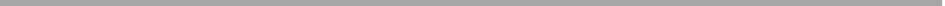 	Na temelju članka 20., stavka 2. Zakon o upravljanju državnom imovinom („Narodne novine” broj 52/18) i članka 19., stavka 1., točke 2. Statuta Općine Negoslavci („Narodne novine” broj 01/21), Općinsko vijeće na svojoj redovnoj sjednici održanoj dana 14.11.2023. godineZAKLJUČAKo usvajanju Izvješća o provedbi plana upravljanja imovinom u vlasništvu Općine Negoslavci za 2022. godinu  Članak 1.	Usvaja se Izvješće o provedbi plana upravljanja imovinom u vlasništvu Općine Negoslavci za 2022. godinu (u daljem tekstu: Izvješće).Članak 2.	Prilaže se Izvješće i čini sastavni dio Zaključka.Članak 3.	Zaključak će se objaviti u Službenom glasniku, a stupa na snagu osmog dana od dana objave.KLASA: 406-09/21-01/01URBROJ: 2196-19-02-23-03Negoslavci, 14.11.2023. godineOPĆINSKI NAČELNIK:Dušan Jeckov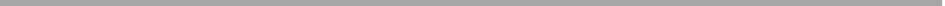 AKTI OPĆINSKOG NAČELNIKANa temelju članka 20. stavka 2. Zakona o upravljanju državnom imovinom („Narodne novine“ broj 52/18) i članka 32., stavka 2., točke 2., Statuta Općine Negoslavci („Službeni glasnik Općine Negoslavci“ broj 1/21), Općinski načelnik Općine Negoslavci, dana 14.11.2023. godine podnosiI Z V J E Š Ć Eo provedbi Plana upravljanja imovinom u vlasništvuOpćine Negoslavci za 2022. godinu1. UVODČlankom 20. stavkom 2. Zakona o upravljanju državnom imovinom, propisano je da Ministarstvo izrađuje Prijedlog izvješća o provedbi Godišnjeg plana upravljanja državnom imovinom. Kako je člankom 35. stavkom 8. Zakona o vlasništvu i drugim stvarnim pravima („Narodne novine“ broj  91/96, 68/98, 137/99,22/00, 73/00, 129/00, 114/01, 79/06, 141/06 ,146/08, 38/09, 153/09, 143/12, 152/14, 81/15 i 94/17) utvrđeno da se na pravo vlasništva jedinica lokalne samouprave na odgovarajući način primjenjuju pravila o vlasništvu Republike Hrvatske te da se načelo upravljanja imovinom u vlasništvu RH treba dosljedno i u cijelosti primjenjivati i na imovinu jedinica lokalne samouprave. 2. SREDSTVA ZA UPRAVLJANJE IMOVINOMTijekom 2022. godine za upravljanje imovinom utrošeno je 232.330,09 eura.3. PLAN UPRAVLJANJA TRGOVAČKIM DRUŠTVIMA    U VLASNIŠTVU/SUVLASNIŠTVU OPĆINE NEGOSLAVCIOpćina Negoslavci nije vlasnik, niti suvlasnik u trgovačkim društvima.4. PLAN UPRAVLJANJA I RASPOLAGANJA POSLOVNIM PROSTORIMA U VLASNIŠTU OPĆINE NEGOSLAVCIJednom prostorijom zgrade Općine Negoslavci, Braće Nerandžića broj 2, Negoslavci, k.č. 876/2 k.o. Negoslavci, upravlja RoamingNetworks d.o.o., Zagreb i plaća mjesečno najam poslovnog prostora u iznosu od 133,00 eura.Zgradom nogometnog igrališta Braće Nerandžića broj 83, Negoslavci, k.č. 1612/2 k.o. Negoslavci, upravlja Nogometni klub Negoslavci od 2019. godine. Povjerenstvo za nadzor upravljanja i održavanja zgrade nogometnog igrališta, nogometnog stadiona i igrališta Općine Negoslavci je ocijenilo upravljanje zadovoljavajućim.    5. PLAN UPRAVLJANJA I RASPOLAGANJA STAMBENIM PROSTORIMA U VLASNIŠTU OPĆINE NEGOSLAVCIOpćina Negoslavci nema stambene prostore u svojem vlasništvu.6. PLAN UPRAVLJANJA I RASPOLAGANJA GRAĐEVINSKIM ZEMLJIŠTEM U VLASNIŠTVU OPĆINE NEGOSLAVCIOpćina Negoslavci nema u svojem vlasništvu građevinsko zemljište.7. PLAN UPRAVLJANJA I RASPOLAGANJA NERAZVRSTANIM CESTAMA U VLASNIŠTVU OPĆINE NEGOSLAVCI2022. godine je izgrađena i asfaltirana nerazvrstana cesta na području Općine Negoslavci „Progon put Gatina”, faza I, k.č. 2014. k.o. Negoslavci i tom prilikom je utrošeno ukupno 31.179,86 eura. 8. PLAN PRODAJE I STJECANJA NEKRETNINA U VLASNIŠTVU OPĆINE NEGOSLAVCITijekom 2022. godine Općina nije kupovala, niti prodala nekretnine. PZ Jankovci je 2022. godine  ugovorom darovala Općini, zemljište k.č. 677/1 k.o. Negoslavci.9. PLAN PROVOĐENJA POSTUPAKA PROCJENE IMOVINE U VLASNIŠTVU OPĆINE NEGOSLAVCI	U 2022. godini ažuriran je Registar imovine Općine Negoslavci.10. PLAN RJEŠAVANJA IMOVINSKO-PRAVNIH ODNOSANije bilo izrade posebnih planova rješavanja imovinsko-pravnih odnosa Općine Negoslavci.11. PLAN UPRAVLJANJA ODNOSNO TEKUĆEG INVESTICIJSKOG ODRŽAVANJA OBJEKATA U VLASNIŠTVU OPĆINE NEGOSLAVCIU Proračunu Općine Negoslavci za 2022. godinu osigurana su sredstva za tekuće održavanje objekata za sve zgrade u vlasništvu Općine. Svi objekti u vlasništvu Općine redovito su održavani.12. PLAN POSTUPAKA VEZANIH UZ SAVJETOVANJE SA ZAINTERESIRANOM JAVNOŠĆU I PRAVO NA PRISTUP INFORMACIJAMA KOJE SE TIČU UPRAVLJANJA I RASPOLAGANJA IMOVINOM U VLASNIŠTVU OPĆINENije bilo aktivnosti u 2022. godini.13. PLAN ZAHTJEVA ZA DAROVANJE NEKRETNINA UPUĆENIH MINISTARSTVU PROSTORNOGA UREĐENJA, GRADITELJSTVA I DRŽAVNE IMOVINETijekom 2022. godine Općina Negoslavci nije podnosila zahtjeve Ministarstvu prostornoga uređenja, graditeljstva i državne imovine za darovanje nekretnina.14. PLAN VOĐENJA EVIDENCIJE IMOVINEOpćina Negoslavci ima ustrojen registar imovine te se isti ovisno o promjenama i potrebama redovito ažurira i nadopunjuje.15. ZAKLJUČAKOpćina Negoslavci po navedenim je točkama djelomično odradila posao vezano uz upravljanje imovinom. Rješavanje imovinsko-pravnih odnosa, geodetske izmjere, procjena vrijednosti imovine vršiti će se i dalje kontinuirano te će se ažurirati i popunjavati registar imovine Općine Negoslavci.KLASA: 406-09/21-01/01URBROJ: 2196-19-01-23-02Negoslavci, 14.11.2023. godineOPĆINSKI NAČELNIK:Dušan Jeckov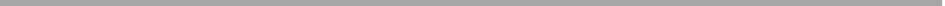 BR.VRSTA PRIHODA /IZDATAKA2022. EUR2023. EURIZVRŠENJEPRIHODI UKUPNOPRIHODI UKUPNO1.432.471,621.695.202,08287.894,716PRIHODI POSLOVANJAPRIHODI POSLOVANJA1.432.471,621.695.202,08287.894,717PRIHODI OD PRODAJE NEFINANCIJSKE IMOVINEPRIHODI OD PRODAJE NEFINANCIJSKE IMOVINE0,000,000,00RASHODI UKUPNORASHODI UKUPNO1.595.747,771.754.927,34341.521,773RASHODI POSLOVANJARASHODI POSLOVANJA997.167,91628.774,33307.498,734RASHODI ZA NABAVU NEFINANCIJSKE IMOVINERASHODI ZA NABAVU NEFINANCIJSKE IMOVINE598.579,871.126.153,0134.023,04VIŠAK/MANJAK163.276,1659.725,2653.627,06BR.VRSTA PRIHODA /IZDATAKA2022. EUR2023. EUR2024. EURUKUPAN DONOS VIŠKA/MANJKA IZ PRETHODNE(IH) GODINAUKUPAN DONOS VIŠKA/MANJKA IZ PRETHODNE(IH) GODINA163.276,1659.725,2674.988,39VIŠAK/MANJAK IZ PRETHODNE(IH) GODINE KOJI ĆE SE POKRITI/RASPOREDITIVIŠAK/MANJAK IZ PRETHODNE(IH) GODINE KOJI ĆE SE POKRITI/RASPOREDITI0,000,000,00BR.VRSTA PRIHODA /IZDATAKA2022. EUR2023. EUR2024. EUR8PRIMICI OD FINANCIJSKE IMOVINE I ZADUŽIVANJAPRIMICI OD FINANCIJSKE IMOVINE I ZADUŽIVANJA0,000,000,005IZDACI ZA FINANCIJSKU IMOVINU I OTPLATE ZAJMOVAIZDACI ZA FINANCIJSKU IMOVINU I OTPLATE ZAJMOVA0,000,000,00NETO FINANCIRANJENETO FINANCIRANJE00,000,00OS.RAČUNPRIHODIPLAN 2022. EURPLAN 2023. EURIZVRŠENJE I - VI%12UKUPNO PRORAČUN1.595.747,771.754.927,33362.883,1020,686Prihodi poslovanja1.432.471,621.695.202,07287.894,7116,9861Prihodi od poreza124.949,55139.358,95102.404,9273,48611Porez i prirez na dohodak112.340,88126.484,8494.067,1974,376111Porez i prirez na dohodak od nesamostalnog rada112.340,88126.484,8494.067,1974,3761111Porez i prirez na dohodak od nesamostalnog rada i dr.112.340,88126.484,8494.067,1974,37613Porez na imovinu11.945,0511.945,058.042,1367,336134Povremeni porezi na imovinu11.945,0511.945,058.042,1367,3361341Porez na promet nekretnina11.945,0511.945,058.042,1367,33614Porezi na robu i usluge663,61929,06295,6031,826142Porez na promet663,61929,06295,6031,8261424Posebni porezi na promet i potrošnju663,61929,06295,6031,8263Pomoći1.161.726,061.407.525,38177.592,0412,62633Pomoći iz proračuna440.377,60404.804,57135.544,0233,486331Tekuće pomoći iz proračuna314.290,93291.990,180,000,0063311Tekuće pomoći iz državnog proračuna - fiskal.izravnanje291.990,18265.445,62120.544,0245,4163311Tekuće pomoći Ministarstvo rada …. (ogrjev)3.981,680,000,000,0063312Tekuće pomoći iz državnog proračuna -MDOMSP13.272,2813.272,280,000,0063312Tekuće pomoći iz županijskog proračuna5.046,7813.272,280,000,006332Kapitalne pomoći iz proračuna126.086,67112.814,390,000,0063321Kapitalne pomoći Minist. regionalnog razvoja-ceste66.361,4046.452,980,000,0063321Kapitalne pomoći PPNM - centar naselja46.452,9853.089,120,000,0063321Kapitalne pomoći Ministarstvo graditeljstva - JR13.272,2813.272,280,000,0063322Kapitalne pomoći VSŽ0,000,0015.000,000,00634Pomoći od ostal. Subjekata unutar općeg proračuna100.205,7273.661,1623.965,4032,5363414Tekuće pomoći HZZ7.299,757.299,750,000,0063425Kapitalne pomoći -Fond za zaštitu okoliša92.905,9766.361,4023.965,4036,11638Pomoći temeljem prijenosa EU sredstava621.142,74929.059,6618.082,621,9563811Program "Zaželi"130.068,3579.633,6918.082,6222,7163811Projekt EU - Izgradnja dječjeg vrtića398.168,43796.336,850,000,0063822Agencija - Projekt LAG groblje92.905,9753.089,120,000,0064Prihodi od imovine1.725,403.052,621.295,6242,44641Prihodi od kamata132,72132,728,306,2564111Prihodi od kamata132,72132,728,306,25642Prihodi od nefinancijske imovine1.592,672.919,901.287,3244,096421Naknade za koncesije530,891.858,12155,918,3964219Naknada za dimlnjačarsku koncesiju i ostale530,89530,890,000,0064219Koncesija za površinu0,001.327,23155,9111,756422Prihodi od iznajmljivanja imovine1.061,781.061,781.131,41106,5664222Prihodi od zakupa polj. Zemlj.132,72132,72107,8481,2564222Naknada za javne površine - HT663,61663,6110,351,5664222Zakup javnih površina265,45265,45481,22181,2964225Zakup poslovnog prostora532,000,0065Prihodi od prodaje roba i usluga17.983,9417.983,946.602,1336,71651Administrativni (upravne) pristojbe1.592,671.592,67607,6138,156512Županijske, gradske i druge naknade1.327,231.592,67607,6138,1565123Gradske i općinske upravne pristojbe132,72132,720,000,0065123Ostale naknade (naknada za grobno mjesto)929,061.327,23116,548,7865148Naknada za ugovorenu služnost491,070,0065149Naknada za zadr. Nezakon. Izgradnje265,45132,720,000,00652Prihodi po posebnim propisima66,3666,3632,0248,256522Prihodi po posebnim propisima66,3666,360,400,6065221Vodni doprinos66,3666,360,400,606526Ostali nespomenuti prihodi0,000,0031,620,006526Ostali prihodi - Croatia osiguranje0,000,000,000,00653Komunalni doprinosi i druge naknade16.324,9116.324,915.962,5036,5265311Komunalni doprinosi398,17398,170,000,0065321Komunalne naknade15.926,7415.926,745.962,5037,4466Prihodi od donacija126.086,67126.086,670,000,00663Prihodi od doacija od prav.i fiz. osoba izvan proračuna126.086,67126.086,670,000,0066322Kapitalne donacije ZVO126.086,67126.086,670,000,0092Višak prihoda163.276,1659.725,2674.988,39125,56BROJ RČVRSTA RASHODA I IZDATAKAPLAN 2022. EURPLAN 2023. EURIZVRŠENJE%UKUPNO RASHODI I IZDACI1.595.747,771.754.927,33341.521,7719,463Rashodi poslovanja11.945,0516.590,357.943,2047,8832Materijalni rashodi11.945,0516.590,357.943,2047,88329Ostali nespomenuti rashodi poslovanja11.945,0516.590,357.943,2047,8832911Naknade za rad predstavničkih tijela6.636,146.636,142.617,6439,4532921Naknade članovima povjerenstva1.990,841.990,840,0032931Lokalni izbori - izbori nacionalnih manjina0,003.981,684.935,94123,9732921Premije osiguranja imovine3.318,073.981,68389,629,793Rashodi poslovanja5.308,915.308,911.327,2525,0038Donacije i ostali rashodi5.308,915.308,911.327,2525,00381Tekuće donacije5.308,915.308,911.327,2525,0038111Tekuće donacije u novcu - političkim strankama5.308,915.308,911.327,2525,003Rashodi poslovanja287.830,86260.800,3297.932,3237,5531Rashodi za zaposlene99.210,3099.210,3049.784,5650,18311Plaće75.652,0075.652,0033.597,8744,4131111Plaće za redovni rad63.706,9563.706,9533.597,8752,7431112Plaće za javne radove11.945,0511.945,050,00312Ostali rashodi za zaposlene10.617,8210.617,823.190,8030,0531219Ostali rashodi za zaposlene4.645,304.645,301.200,0025,8331219Ostali rashodi za zaposlene JR1.990,841.990,840,0031219Topli obrok3.981,683.981,681.990,8050,00313Doprinosi na plaće12.940,4712.940,4712.995,89100,4331321Doprinosi za zdravstveno osiguranje10.750,5510.750,5512.995,89120,8931321Doprinosi za zdravstveno osiguranje JR2.189,932.189,930,0032Materijalni rashodi188.620,56161.590,0248.147,7629,80321Naknade troškova zaposlenima (službeni put)3.716,244.114,411.233,4929,9832111Dnevnice za službeni put265,45265,4526,5410,0032115Naknada za prijevoz u zemlji132,72132,7227,5820,7832121Naknade za prijevoz na posao i s posla2.654,462.654,461.152,8343,4332121Naknade za prijevoz na posao i s posla JR0,00398,170,000,0032131Stručno usavršavanje zaposlenika663,61663,6126,544,00322Rashodi za materijal i energiju32.251,6431.588,0312.208,8438,6532211Uredski materijal1.327,231.327,23950,9271,6532211Materijal i sredstva za čišćenje663,611.990,84965,8848,5232212Literatura663,61398,170,0032231Energija - javna rasvjeta13.272,2813.272,287.946,3259,8732231Plin - lož ulje6.636,146.636,14132,141,9932231Motorni benzin sl. auto1.990,841.990,84664,3033,3732231Motorni benzin - kosačice1.061,781.061,78229,1421,5832231Motorni benzin - traktor1.327,232.654,461.074,0840,4632251Sitan inventar i auto gume1.327,23663,61246,0637,0832271Zaštitna oprema - maske COVID 193.981,681.327,230,0032271Službena i radna odjeća0,00265,450,00323Rashodi za usluge130.860,71109.297,2332.362,7729,6132311Usuge telefona3.318,073.318,071.691,4150,9832313Poštarina265,45530,89142,8626,9132321Usluge tek. i invest.održavanja građevinskih objekata6.636,146.636,141.811,0127,2932321Usluge tek. i invest. održavanja septičke jame1.061,781.061,780,0032321Tekuće održavanje cesta7.299,757.299,750,000,0032322Usluge tek. i invest.održavanja postrojenja i opreme4.379,853.981,681.358,8934,1332323Usluge tek. i invest.održavanja prijevoznih sredstava1.327,231.327,231.723,89129,8932323Usluge tekućeg održavanja traktora GF (traktor)1.990,840,000,0032329Tekuće održavanje javnih površina1.990,841.990,84531,4026,6932329Usluge čišćenjadivljih deponija9.025,159.025,150,0032329Usluge čišćenja1.327,231.327,230,0032329Hortikultura6.636,143.981,680,0032329Aerofotogrametrijsko snimanje polj. Zemljišta4.375,870,000,0032351Najam reciklažnog dvorišta3.981,683.981,680,0032353Najam opreme - fotokopirni663,61663,61414,8762,5232331Usluge promidžbe i informiranja3.318,073.981,68712,7817,9032334Objava oglasa1.327,23663,610,0032334Edukacija - komunalni otpad5.900,500,0032331Održavanje WEB stranice796,340,000,0032342Iznošenje i odvoz smeća7.299,755.308,911.046,5719,7132341Utrošena voda398,17464,5392,4419,9032343Deratizacija3.981,683.981,680,0032343Dezinsekcija komaraca i stršljenova5.972,535.972,532.000,0033,4932343Animalni otpad1.327,231.327,23544,3841,0232353WIFI - optima398,17398,170,0032361Liječnički pregledi663,61663,610,0032369Troškovi zaštite životinja1.990,841.990,841.602,8280,5132371Ugovori o djelu11.945,0513.272,283.481,9426,2332371Izrada projektnih dokumentacija13.272,2813.272,283.196,5224,0832371Ostale intelektualne usluge11.679,616.636,142.156,7532,5032381Arhiv530,89530,89256,5048,3132382Računalne usluge3.981,681.327,232.581,09194,47323911% prihoda od poreza na dohodak3.981,681.327,23887,3366,8632391Grafičke i tiskarske usluge663,61663,610,0032394Usluge pri registarciji prijev. Sred.398,17398,170,000,0032399Ostale nespomenute usluge - analiza polj. zemljišta2.654,461.990,84228,8211,49329Ostali nespomenuti rashodi poslovanja21.791,9716.590,352.342,6614,1232931Reprezentacija5.308,915.308,91956,9818,0332955Naknada zbog nezapošljavanja invalida1.327,231.327,23451,2434,0032959Naknada za smanjenje miješanog otpada2.654,462.654,460,000,0032991Ostali nespomenuti rashodi poslovanja6.636,146.636,14765,4411,5332991Vijenci, cvijeće, svijeće1.061,78663,61169,0025,4732999Sredstva za realizaciju EU projekata4.803,450,000,003Rashodi poslovanja2.654,464.512,581.493,9033,1134Financijski rashodi2.654,464.512,581.493,9033,11343Ostali financijski rashodi2.654,464.512,581.493,9033,1134311Bankarske usluge, usluge platnog prometa i Fine2.654,461.990,841.376,0369,1234312Hrvatska pošta - uslge naplate0,002.389,0199,884,18343155% državni proračun0,00132,7217,9913,554Rashodi za nabavu nefinancijske imovine25.217,3341.807,6824.750,0159,2042Rashodi za nabavu proizvedene dugotrajne imovine25.217,3341.807,6824.750,0159,20422Postrojenja i oprema25.217,3341.807,6824.750,0159,2042211Računala i računalna oprema3.318,071.327,230,0042212Uredski namještaj1.327,231.327,23693,5652,2642219Ostala uredska oprema2.654,462.654,460,0042231Oprema za grijanje i hlađenje2.654,461.327,230,0042271Uređaji8.626,988.626,980,0042273Dječje igralište0,0019.908,420,0042274Urbano komunalna oprema6.636,146.636,1424.056,45362,513Rashodi poslovanja6.636,146.636,140,000,0038Donacije i ostali rashodi6.636,146.636,140,000,00381Tekuće donacije6.636,146.636,140,000,0038111Protupožarna zaštita6.636,146.636,140,000,003Rashodi poslovanja1.327,231.327,230,0038Donacije i ostali rashodi1.327,231.327,230,00381Tekuće donacije1.327,231.327,230,000,0038111Civilna zaštita1.327,231.327,230,003Rashodi poslovanja18.713,9218.846,649.161,7448,6138Ostali rashodi18.713,9218.846,649.161,7448,61381Tekuće donacije18.713,9218.846,649.161,7448,6138113Tekuće donacije - Predškola15.528,5715.528,577.143,2246,0038113Obuća za djecu u vrtiću530,890,000,0038113Pribor, bojanke i dr. predškola0,00663,610,0038113Dječji paketići231,000,0038113Tekuće donacije - Predškola-prehrana2.654,462.654,461.787,5267,343Rashodi poslovanja4.645,303.318,071.444,3843,5337Naknade građanima i kućanstvima4.645,303.318,071.444,3843,53372Ostale naknada građanima i kućanstvima4.645,303.318,071.444,3843,5337221Prijevoz učenika4.645,303.318,071.444,3843,533Rashodi poslovanja17.054,8817.718,498.788,9449,6036Ostali rashodi11.945,0511.945,058.737,9773,15366Tekuće donacije11.945,0511.945,058.737,9773,1536611Tekuće pomoći -OŠ1.327,231.327,231.363,61102,7436611Tekuće pomoći -OŠ prehrana učenika4.645,303.981,68536,8613,4836611Sufinanciranje školske prehrane0,001.327,230,0036611Sufinanciranje ekskurzije učenicima5.972,535.308,916.837,50128,7937Naknade građanima i kućanstvima5.109,835.773,4450,970,88372Ostale naknada građanima i kućanstvima5.109,835.773,4450,970,8837221Radne bilježnice za učenike1.858,121.990,8450,972,5637221Škola plivanja1.128,141.128,140,0037229Obuća za učenike OŠ2.123,562.654,460,004Rashodi za nabavu nefinancijske imovine234.919,37155.285,698.594,485,5342Rahodi za nabavu proizdene dugotrajne imovine234.919,37155.285,698.594,485,53421Građevinski objekti234.919,37155.285,698.594,485,5342139Sanacija pješačkih staza53.089,1239.816,840,0042141Uređenje NK Negoslavci - teretana i zgrada79.633,6939.816,848.594,4821,5942145Uređenje malonogometnog igrališta42.471,3042.471,300,0042141Uređenje groblja (parking i ograda-Minist. Polj.)59.725,2633.180,700,004Rashodi za nabavu nefinancijske imovine43.798,5343.798,53678,551,5542Rahodi za nabavu proizdene dugotrajne imovine43.798,5343.798,53678,551,55421Građevinski objekti43.798,5343.798,53678,551,5542149Centar općine - parking39.816,8439.816,84678,551,7042141Uređenje Lovačkog doma3.981,683.981,680,003Rashodi poslovanja6.636,1413.272,28137,581,0432Materijalni rashodi6.636,1413.272,28137,581,04323Rashodi za usluge6.636,1413.272,28137,581,0432329Usluge tek.i inves.održavanja javne rasvjete6.636,1413.272,28137,581,044Rashodi za nabavu nefinancijske imovine533.545,69858.716,570,0042Rahodi za nabavu proizdene dugotrajne imovine533.545,69858.716,570,00421Građevinski objekti533.545,69858.716,570,0042131Izgradnja nerazvrstanih cesta53.089,1233.180,700,0042141Plinovod, vodovod i kanalizacije2.654,462.654,460,0042142Divlja deponija GRABOVO79.633,6926.544,560,0042142Izgradnja dječjeg vrtića398.168,43796.336,850,004Rashodi za nabavu nefinancijske imovine26.544,5626.544,560,000,0042Rahodi za nabavu proizdene dugotrajne imovine26.544,5626.544,560,000,00422Postrojenja i oprema26.544,5626.544,560,000,0042231Oprema za odlaganje komunalnog otpada26.544,5626.544,560,003Rashodi poslovanja37.427,8330.128,088.529,5528,3137Naknade građanima i kućanstvima37.427,8330.128,088.529,5528,31372Ostale naknade građanima i kućanstvima37.427,8330.128,088.529,5528,3137211Pomoć obiteljima i kućanstvima2.654,462.654,46347,8513,1037211Pomoć i njega u kući - jednokratne pomoći10.617,826.636,143.550,0053,4937211Jednokratne pomoći umirovljenicima9.290,609.290,600,003722Paketi za potrebite3.981,681.990,840,0037221Sufinanciranje prijevoza građana6.901,599.556,044.631,7048,473722Troškovi stanovanja3.981,680,000,003Rashodi poslovanja5.972,534.512,580,000,0037Naknade građanima i kućanstvima5.972,534.512,580,000,00372Ostale naknade građanima i kućanstvima5.972,534.512,580,000,0037211Pomoć obiteljima za đake prvake1.990,841.990,840,0037211Sportska nagrada0,00530,890,0037211Ostale naknade - dječji paketići3.981,681.990,840,003Rashodi poslovanja1.327,231.327,230,000,0038Ostali rashodi1.327,231.327,230,000,00381Tekuće donacije1.327,231.327,230,000,0038111Tekuće donacija Crveni križ1.327,231.327,230,000,003Rashodi poslovanja26.544,5623.226,490,000,0038Ostali rashodi26.544,5623.226,490,000,00381Tekuće donacije4.645,303.318,070,000,0038113Tekuće donacije vjerskim zajednicama3.981,682.654,460,000,0038113Tekuće donacije ostalim vjerskim zajednicama663,61663,610,000,00382Kapitalne donacije21.899,2619.908,420,000,0038212Kapitalne donacije vjerskim zajednicama21.899,2619.908,420,000,003Rashodi poslovanja5.308,915.308,911.327,0025,0038Ostali rashodi5.308,915.308,911.327,0025,00381Tekuće donacije5.308,915.308,911.327,0025,0038113Tekuće donacije KUD Bekrija5.308,915.308,911.327,0025,003Rashodi poslovanja1.990,841.990,840,000,0038Ostali rashodi1.990,841.990,840,000,00381Tekuće donacije1.990,841.990,840,000,0038113Tekuće donacija za kulturne manifestacije1.990,841.990,840,000,003Rashodi poslovanja5.308,915.308,911.327,0025,0038Ostali rashodi5.308,915.308,911.327,0025,00381Tekuće donacije5.308,915.308,911.327,0025,0038113Tekuće donacije za rad ZVO5.308,915.308,911.327,0025,003Rashodi poslovanja45.125,7537.295,1112.184,0632,6736Tekuće pomoći proračunima2.389,01796,340,000,00363Tekuće pomoći proračunima796,34796,340,000,0036316Tekuće pomoći VSŽ796,34796,340,000,00366Tekuće pomoći proračunskim korisnicima1.592,670,000,000,0036611Tekuće pomoći - BIBLIOBUS1.592,670,000,0038Ostali rashodi42.736,7436.498,7712.184,0633,38381Tekuće donacije42.736,7436.498,7712.184,0633,3838113Tekuće donacije LAG Srijem1.990,841.990,840,0038113Tekuće donacije nacionalnim manjinama4.910,744.645,302.322,3249,9938113Tekuće donacije LD FAZAN1.327,231.990,840,000,0038113Tekuće donacije ŠRU DOBRA VODA1.327,231.990,84995,0049,9838113Tekuće donacije UŽ NEGOSLAVČANKE5.972,534.645,301.161,3225,0038113Tekuće donacije UMIROVLJ.SREMAC1.327,231.990,84955,4247,9938113Tekuće donacije Glas potrošača265,45265,450,0038113Tekuće donacija ostalim neprofitnim organizacijama2.389,012.389,01750,0031,3938113Projekt prekogranične suradnje IPA (projekt centar)23.226,4916.590,356.000,0036,173Rashodi poslovanja56.141,7557.203,5332.397,2556,6438Ostali rashodi56.141,7557.203,5332.397,2556,64381Tekuće donacije56.141,7557.203,5332.397,2556,6438112Tekuće donacije športskim organizacijama52.558,2353.089,1231.000,0058,3938112Tekuće donacije šahovski klub2.389,012.389,011.397,2558,4938112Tekuće donacije za sportske manifestacije1.194,511.725,400,000,003Rashodi poslovanja53.752,7434.507,9318.354,4553,1937Naknade građanima i kućanstvima20.572,0421.235,658.700,0040,97372Ostale naknade građanima i kućanstvima20.572,0421.235,658.700,0040,9737211Pomoć za novorođeno dijete3.981,683.981,682.100,0052,7437215Stipendije i školarine3.318,073.981,680,0037216Naknade za pomoć mladim obiteljima13.272,2813.272,286.600,0049,7338Ostali rashodi33.180,7013.272,289.654,4572,74386Kapitalne pomoći33.180,7013.272,289.654,4572,7438632Naknade za pomoć poduzetnicima na području Općine33.180,7013.272,289.654,4572,743Rashodi poslovanja130.068,3579.633,69105.150,11132,0431Rashodi za zaposlene113.876,1767.423,1998.130,67145,54311Plaće95.560,4259.725,2690.629,16151,7431111Plaća za zaposlene Zaželi95.560,4259.725,2690.629,16151,74312Ostali rashodi za zaposlene2.389,01199,080,000,0031216Regres2.389,01199,080,00313Doprinosi na plaće15.926,747.498,847.501,51100,0431321Doprinosi za zdravstveno osiguranje15.926,747.498,847.501,51100,0432Materijalni rashodi16.192,1812.210,507.019,4457,49321Naknade troškova zaposlenima (službeni put)6.901,5969,970,0032111Dnevnice za službeni put398,170,000,0032115Prijevoz na službenom putu530,8969,970,0032131Stručno usavršavanje zaposlenika5.308,910,000,0032141Privatni automobil u službene svrhe663,610,000,00322Rashodi za materijal i energiju8.626,982.884,220,0032216Kućanske i osnovne higijenske potrepštine7.963,372.884,220,0032271Službena i radna odjeća663,610,000,00323Rashodi za usluge663,613.765,250,0032334Promičbeni mateijral663,613.765,250,0032363Laboratorijske usluge0,000,000,00329Ostali nespomenuti rashodi poslovanja0,00300,000,0032931Reprezentacija0,00300,000,00Račun / opisPLAN 2022.PLAN 2023.IZVRŠENJEPRIHODI I RASHODI PREMA IZVORIMA FINANCIRANJA123SVEUKUPNI PRIHODI1.595.747,781.754.927,34362.883,10Izvor 1. Opći prihodi i primici126.674,95141.217,07104.308,15Izvor 1.1. Opći prihodi i primici126.674,95141.217,07104.308,15Izvor 3. Vlastiti prihodi0,000,000,00Izvor 3.1. Vlastiti prihodi0,000,000,00Izvor 4. Prihodi za posebne namjene17.983,9420.372,955.994,52Izvor 4.3. Prihodi od nefinancijske imovine17.983,9420.372,955.994,52Izvor 5. Pomoći1.161.726,061.407.525,39177.592,04Izvor 5.2. Pomoći EU540.583,32478.465,7318.082,62Izvor 5.3. Ostale pomoći621.142,74929.059,66159.509,42Izvor 6. Donacije126.086,67126.086,670,00Izvor 6.1. Donacije126.086,67126.086,670,00Izvor 7. Prihodi od prodaje nefinancijske imovine0,000,000,00Izvor 7.1. Prihodi od prodaje ili zamjene nefinancijske imovine0,000,000,00Izvor 7.2. Prih.od pro.nef. imovine i nad. štete s osnova osig. PK0,000,000,00Izvor 8. Namjenski primici0,000,000,00Izvor 8.1. Namjenski primici0,000,000,00Izvor 9. Višak prihoda163.276,1659.725,2674.988,39Izvor 9.1. Višak prihoda163.276,1659.725,2674.988,39SVEUKUPNI RASHODI1.595.747,781.754.927,34341.521,77Izvor 1. Opći prihodi i primici126.674,95141.217,07102.162,37Izvor 1.1. Opći prihodi i primici126.674,95141.217,07102.162,37Izvor 3. Vlastiti prihodi0,000,000,00Izvor 3.1. Vlastiti prihodi0,000,000,00Izvor 4. Prihodi za posebne namjene17.983,9420.372,955.994,52Izvor 4.3. Prihodi od nefinancijske imovine17.983,9420.372,955.994,52Izvor 5. Pomoći1.161.726,061.407.525,39161.500,09Izvor 5.2. Pomoći EU540.583,32478.465,7318.082,62Izvor 5.3. Ostale pomoći621.142,74929.059,66143.417,47Izvor 6. Donacije126.086,67126.086,670,00Izvor 6.1. Donacije126.086,67126.086,670,00Izvor 7. Prihodi od prodaje nefinancijske imovine0,000,000,00Izvor 7.1. Prihodi od prodaje ili zamjene nefinancijske imovine0,000,000,00Izvor 7.2. Prih.od pro.nef. imovine i nad. štete s osnova osig. PK0,000,000,00Izvor 8. Namjenski primici0,000,000,00Izvor 8.1. Namjenski primici0,000,000,00Izvor 9. Višak prihoda163.276,1659.725,2671.864,79Izvor 9.1. Višak prihoda163.276,1659.725,2671.864,79Funkcijska klasifikacijaPLAN 2022.PLAN 2023IZVRŠENJE 20230111Izvršna i zakonodavna tijela463.024,97408.653,53238.596,790320Usluge protupožarne zaštite6.636,146.636,140,000360Rashodi za javni red i sigurnost1.327,231.327,230,000620Razvoj zajednice53.752,7434.507,9318.354,450640Ulična rasvjeta6.636,1413.272,28137,580660Rashodi vezani uz stanovanje i komunalnu infrastrukturu838.808,151.084.345,349.273,030810Službe rekreacije i sporta56.141,7557.203,5332.397,250820Službe kulture57.734,4249.903,7814.838,060840Religijske i druge službe zajednice26.544,5623.226,490,000912Predškolsko obrazovanje18.713,9218.846,649.161,740913Osnovnoškolsko obrazovanje17.054,8817.718,498.788,940920Srednješkoslko obraovanje4.645,303.318,071.444,381070Socijalna pomoć stanovništvu44.727,5635.967,888.529,55UKUPNO1.595.747,761.754.927,33341.521,77ŠifraIZVORIBROJ RČVRSTA RASHODA I IZDATAKAPLAN 2022. EURPLAN 2023. EURIZVRŠENJE%UKUPNO RASHODI I IZDACI1.595.747,771.754.927,33341.521,7719,46RAZDJEL001 OPĆINSKO VIJEĆE I OPĆINSKI NAČELNIK I TIJELA SAMOUPRAVE1.595.747,771.754.927,33341.521,7719,46Glava 001 01Općinsko vijeće17.253,9721.899,269.270,4542,33P1001Program 01: Donošenje akata i mjera iz djelokruga predstavničkog, izvršnog tijela17.253,9721.899,269.270,4542,33A1001 01Aktivnost:Redovni rad Općinskog vijeća11.945,0516.590,357.943,2047,88Funkcijska klasifikacija: 0111 Izvršna i zakonodavna tijela11.945,0516.590,357.943,2047,88Izvor1.1.Prihodi od poreza11.945,056.590,353.007,2645,63Izvor5.2.Pomoći10.000,004.935,943Rashodi poslovanja11.945,0516.590,357.943,2047,8832Materijalni rashodi11.945,0516.590,357.943,2047,8801329Ostali nespomenuti rashodi poslovanja11.945,0516.590,357.943,2047,8832911Naknade za rad predstavničkih tijela6.636,146.636,142.617,6439,4532921Naknade članovima povjerenstva1.990,841.990,840,0032931Lokalni izbori - izbori nacionalnih manjina0,003.981,684.935,94123,9732921Premije osiguranja imovine3.318,073.981,68389,629,79A1001 02Aktivnost:Potpora radu političkih stranaka5.308,915.308,911.327,2525,00Funkcijska klasifikacija: 0111 Izvršna i zakonodavna tijela5.308,915.308,911.327,2525,00Izvor1.1.Prihodi od poreza5.308,915.308,911.327,2525,003Rashodi poslovanja5.308,915.308,911.327,2525,0038Donacije i ostali rashodi5.308,915.308,911.327,2525,0001381Tekuće donacije5.308,915.308,911.327,2525,0038111Tekuće donacije u novcu - političkim strankama5.308,915.308,911.327,2525,00Glava 001 03Jedinstveni upravni odjel1.578.493,811.733.028,07332.251,3219,17P1002Program 02:Donošenje i provedba akata i mjera iz djelokruga315.702,65307.120,58124.176,2340,43A1002 01Aktivnost:Administrativno, tehničko i stručno osoblje287.830,86260.800,3297.932,3237,55Funkcijska klasifikacija: 0111 Izvršna i zakonodavna tijela287.830,86260.800,3297.932,3237,55Izvor1.1.Prihodi od poreza0,0077.841,9384.868,44109,03Izvor5.2.Pomoći0,00685,305.900,50861,01Izvor4.3.Namjenski prihodi0,000,005.163,380,00Izvor6.1.Donacije0,0013.272,280,00Izvor1.1.Višak prihoda0,0059.725,262.000,003,353Rashodi poslovanja287.830,86260.800,3297.932,3237,5531Rashodi za zaposlene99.210,3099.210,3049.784,5650,1801311Plaće75.652,0075.652,0033.597,8744,4131111Plaće za redovni rad63.706,9563.706,9533.597,8752,7431112Plaće za javne radove11.945,0511.945,050,0001312Ostali rashodi za zaposlene10.617,8210.617,823.190,8030,0531219Ostali rashodi za zaposlene4.645,304.645,301.200,0025,8331219Ostali rashodi za zaposlene JR1.990,841.990,840,0031219Topli obrok3.981,683.981,681.990,8050,0001313Doprinosi na plaće12.940,4712.940,4712.995,89100,4331321Doprinosi za zdravstveno osiguranje10.750,5510.750,5512.995,89120,8931321Doprinosi za zdravstveno osiguranje JR2.189,932.189,930,0032Materijalni rashodi188.620,56161.590,0248.147,7629,8001321Naknade troškova zaposlenima (službeni put)3.716,244.114,411.233,4929,9832111Dnevnice za službeni put265,45265,4526,5410,0032115Naknada za prijevoz u zemlji132,72132,7227,5820,7832121Naknade za prijevoz na posao i s posla2.654,462.654,461.152,8343,4332121Naknade za prijevoz na posao i s posla JR0,00398,170,000,0032131Stručno usavršavanje zaposlenika663,61663,6126,544,0001322Rashodi za materijal i energiju32.251,6431.588,0312.208,8438,6532211Uredski materijal1.327,231.327,23950,9271,6532211Materijal i sredstva za čišćenje663,611.990,84965,8848,5232212Literatura663,61398,170,0032231Energija - javna rasvjeta13.272,2813.272,287.946,3259,8732231Plin - lož ulje6.636,146.636,14132,141,9932231Motorni benzin sl. auto1.990,841.990,84664,3033,3732231Motorni benzin - kosačice1.061,781.061,78229,1421,5832231Motorni benzin - traktor1.327,232.654,461.074,0840,4632251Sitan inventar i auto gume1.327,23663,61246,0637,0832271Zaštitna oprema - maske COVID 193.981,681.327,230,0032271Službena i radna odjeća0,00265,450,0001323Rashodi za usluge130.860,71109.297,2332.362,7729,6132311Usuge telefona3.318,073.318,071.691,4150,9832313Poštarina265,45530,89142,8626,9132321Usluge tek. i invest.održavanja građevinskih objekata6.636,146.636,141.811,0127,2932321Usluge tek. i invest. održavanja septičke jame1.061,781.061,780,0032321Tekuće održavanje cesta7.299,757.299,750,000,0032322Usluge tek. i invest.održavanja postrojenja i opreme4.379,853.981,681.358,8934,1332323Usluge tek. i invest.održavanja prijevoznih sredstava1.327,231.327,231.723,89129,8932323Usluge tekućeg održavanja traktora GF (traktor)1.990,840,000,0032329Tekuće održavanje javnih površina1.990,841.990,84531,4026,6932329Usluge čišćenjadivljih deponija9.025,159.025,150,0032329Usluge čišćenja1.327,231.327,230,0032329Hortikultura6.636,143.981,680,0032329Aerofotogrametrijsko snimanje polj. Zemljišta4.375,870,000,0032351Najam reciklažnog dvorišta3.981,683.981,680,0032353Najam opreme - fotokopirni663,61663,61414,8762,5232331Usluge promidžbe i informiranja3.318,073.981,68712,7817,9032334Objava oglasa1.327,23663,610,0032334Edukacija - komunalni otpad5.900,500,0032331Održavanje WEB stranice796,340,000,0032342Iznošenje i odvoz smeća7.299,755.308,911.046,5719,7132341Utrošena voda398,17464,5392,4419,9032343Deratizacija3.981,683.981,680,0032343Dezinsekcija komaraca i stršljenova5.972,535.972,532.000,0033,4932343Animalni otpad1.327,231.327,23544,3841,0232353WIFI - optima398,17398,170,0032361Liječnički pregledi663,61663,610,0032369Troškovi zaštite životinja1.990,841.990,841.602,8280,5132371Ugovori o djelu11.945,0513.272,283.481,9426,2332371Izrada projektnih dokumentacija13.272,2813.272,283.196,5224,0832371Ostale intelektualne usluge11.679,616.636,142.156,7532,5032381Arhiv530,89530,89256,5048,3132382Računalne usluge3.981,681.327,232.581,09194,47323911% prihoda od poreza na dohodak3.981,681.327,23887,3366,8632391Grafičke i tiskarske usluge663,61663,610,0032394Usluge pri registarciji prijev. Sred.398,17398,170,000,0032399Ostale nespomenute usluge - analiza polj. zemljišta2.654,461.990,84228,8211,4901329Ostali nespomenuti rashodi poslovanja21.791,9716.590,352.342,6614,1232931Reprezentacija5.308,915.308,91956,9818,0332955Naknada zbog nezapošljavanja invalida1.327,231.327,23451,2434,0032959Naknada za smanjenje miješanog otpada2.654,462.654,460,000,0032991Ostali nespomenuti rashodi poslovanja6.636,146.636,14765,4411,5332991Vijenci, cvijeće, svijeće1.061,78663,61169,0025,4732999Sredstva za realizaciju EU projekata4.803,450,000,00A1002 02Aktivnost:Bankarske usluge i usluge platnog prometa2.654,464.512,581.493,9033,11Funkcijska klasifikacija: 0111 Izvršna i zakonodavna tijela2.654,464.512,581.493,9033,11Izvor1.1.Prihodi od poreza0,004.512,581.493,9033,113Rashodi poslovanja2.654,464.512,581.493,9033,1134Financijski rashodi2.654,464.512,581.493,9033,1101343Ostali financijski rashodi2.654,464.512,581.493,9033,1134311Bankarske usluge, usluge platnog prometa i Fine2.654,461.990,841.376,0369,1234312Hrvatska pošta - uslge naplate0,002.389,0199,884,18343155% državni proračun0,00132,7217,9913,55K1002 01Kapitalni projektNabava dugotrajne imovine25.217,3341.807,6824.750,0159,20Funkcijska klasifikacija: 0111 Izvršna i zakonodavna tijela25.217,3341.807,6824.750,0159,20Izvor5.2.Pomoći0,0092,0524.056,4526.133,76Izvor4.3.Namjenski prihodi0,000,00693,560,004Rashodi za nabavu nefinancijske imovine25.217,3341.807,6824.750,0159,2042Rashodi za nabavu proizvedene dugotrajne imovine25.217,3341.807,6824.750,0159,2004,51422Postrojenja i oprema25.217,3341.807,6824.750,0159,2042211Računala i računalna oprema3.318,071.327,230,0042212Uredski namještaj1.327,231.327,23693,5652,2642219Ostala uredska oprema2.654,462.654,460,0042231Oprema za grijanje i hlađenje2.654,461.327,230,0042271Uređaji8.626,988.626,980,0042273Dječje igralište0,0019.908,420,0042274Urbano komunalna oprema6.636,146.636,1424.056,45362,51P 1003Program 03:Protupožarna i civilna zaštita7.963,377.963,370,000,00A1003 01Aktivnost:Protupožarna zaštita6.636,146.636,140,000,00Funkcijska klasifikacija: 0320 Usluge protupožarne zaštite6.636,146.636,140,000,00Izvor1.1.Prihodi od poreza0,006.636,140,000,003Rashodi poslovanja6.636,146.636,140,000,0038Donacije i ostali rashodi6.636,146.636,140,000,0001381Tekuće donacije6.636,146.636,140,000,0038111Protupožarna zaštita6.636,146.636,140,000,00A1003 02Aktivnost:Civilna zaštita1.327,231.327,230,000,00Funkcijska organizacija: 0360 Rashodi za javni red i sigurnost1.327,231.327,230,000,00Izvor5.2.Pomoći0,001.327,230,000,003Rashodi poslovanja1.327,231.327,230,0038Donacije i ostali rashodi1.327,231.327,230,0001381Tekuće donacije1.327,231.327,230,000,0038111Civilna zaštita1.327,231.327,230,00P1004Program 04:Javne potrebe u obrazovanju općine Negoslavci40.414,1039.883,2019.395,0648,63A1004 01Aktivnost:Predškola18.713,9218.846,649.161,7448,61Funkcijska klasifikacija: 0912 Predškolsko obrazovanje18.713,9218.846,649.161,7448,61Izvor5.2.Pomoći0,0018.846,649.161,7448,613Rashodi poslovanja18.713,9218.846,649.161,7448,6138Ostali rashodi18.713,9218.846,649.161,7448,6101381Tekuće donacije18.713,9218.846,649.161,7448,6138113Tekuće donacije - Predškola15.528,5715.528,577.143,2246,0038113Obuća za djecu u vrtiću530,890,000,0038113Pribor, bojanke i dr. predškola0,00663,610,0038113Dječji paketići231,000,0038113Tekuće donacije - Predškola-prehrana2.654,462.654,461.787,5267,34A1004 02Aktivnost:Sufinan.javnog prijevoza srednješk.učenika4.645,303.318,071.444,3843,53Funkcijska kklasifikacija: 092 Srednješkolsko obrazovanje4.645,303.318,071.444,3843,53Izvor5.2.Pomoći0,003.318,071.444,3843,533Rashodi poslovanja4.645,303.318,071.444,3843,5337Naknade građanima i kućanstvima4.645,303.318,071.444,3843,5301372Ostale naknada građanima i kućanstvima4.645,303.318,071.444,3843,5337221Prijevoz učenika4.645,303.318,071.444,3843,53A1004 03Aktivnost:Osnovno školstvo17.054,8817.718,498.788,9449,60Funkcijska klasifikacija: 0913 Osnovnoškolsko obrazovanje17.054,8817.718,498.788,9449,60Izvor1.1.Prihodi od poreza0,001.128,1450,974,52Izvor5.2.Pomoći0,0016.590,358.737,9752,673Rashodi poslovanja17.054,8817.718,498.788,9449,6036Ostali rashodi11.945,0511.945,058.737,9773,1501366Tekuće donacije11.945,0511.945,058.737,9773,1536611Tekuće pomoći -OŠ1.327,231.327,231.363,61102,7436611Tekuće pomoći -OŠ prehrana učenika4.645,303.981,68536,8613,4836611Sufinanciranje školske prehrane0,001.327,230,0036611Sufinanciranje ekskurzije učenicima5.972,535.308,916.837,50128,7937Naknade građanima i kućanstvima5.109,835.773,4450,970,8801372Ostale naknada građanima i kućanstvima5.109,835.773,4450,970,8837221Radne bilježnice za učenike1.858,121.990,8450,972,5637221Škola plivanja1.128,141.128,140,0037229Obuća za učenike OŠ2.123,562.654,460,00P1005Program 05:Održavanje objekat i uređaja kom. infrastrukture285.354,04212.356,499.410,614,43K1005 01Aktivnost:Održavanje komunalne infrastrukture234.919,37155.285,698.594,485,53Funkcijska klasifikacija: 0660 Rashodi vezani uz stan.i kom.po234.919,37155.285,698.594,485,53Izvor5.2.Pomoći0,0066.361,408.594,4812,95Izvor6.1.Donacije0,0088.924,280,004Rashodi za nabavu nefinancijske imovine234.919,37155.285,698.594,485,5342Rahodi za nabavu proizdene dugotrajne imovine234.919,37155.285,698.594,485,5303,51,52421Građevinski objekti234.919,37155.285,698.594,485,5342139Sanacija pješačkih staza53.089,1239.816,840,0042141Uređenje NK Negoslavci - teretana i zgrada79.633,6939.816,848.594,4821,5942145Uređenje malonogometnog igrališta42.471,3042.471,300,0042141Uređenje groblja (parking i ograda-Minist. Polj.)59.725,2633.180,700,00K1005 02Kapitalni projekt: Obnova centra općine43.798,5343.798,53678,551,55Funkcijska klasifikacija: 0660 Rashodi vezani uz stan.i kom. Pogod.43.798,5343.798,53678,551,55Izvor5.2.Pomoći0,0039.816,84678,551,70Izvor6.1.Donacije0,003.981,680,004Rashodi za nabavu nefinancijske imovine43.798,5343.798,53678,551,5542Rahodi za nabavu proizdene dugotrajne imovine43.798,5343.798,53678,551,5504,51421Građevinski objekti43.798,5343.798,53678,551,5542149Centar općine - parking39.816,8439.816,84678,551,7042141Uređenje Lovačkog doma3.981,683.981,680,00A1005 01Aktivnost:Materijal i dijelovi za održavanje javne rasvjete6.636,1413.272,28137,581,04Funkcijska klasifikacija: 0640 Ulična rasvjeta6.636,1413.272,28137,581,04Izvor5.2.Pomoći0,0013.272,28137,581,043Rashodi poslovanja6.636,1413.272,28137,581,0432Materijalni rashodi6.636,1413.272,28137,581,0401323Rashodi za usluge6.636,1413.272,28137,581,0432329Usluge tek.i inves.održavanja javne rasvjete6.636,1413.272,28137,581,04P1006Program 06:Izgradnja objekata i urđ. Komunalne infrastr.i opremanje560.090,25885.261,130,000,00K1006 01Kapitalni projektIzgradnja plinovoda, vodovoda i kanla.533.545,69858.716,570,000,00Funkcijska klasifikacija: 0660 Rashodi vezani uz stan.i kom.po533.545,69858.716,570,00Izvor5.2.Pomoći0,0033.180,700,00Izvor5.3.Pomoći EU0,00822.881,410,00Izvor4.3.Namjenski prihodi0,002.654,460,004Rashodi za nabavu nefinancijske imovine533.545,69858.716,570,0042Rahodi za nabavu proizdene dugotrajne imovine533.545,69858.716,570,00421Građevinski objekti533.545,69858.716,570,0042131Izgradnja nerazvrstanih cesta53.089,1233.180,700,0042141Plinovod, vodovod i kanalizacije2.654,462.654,460,0042142Divlja deponija GRABOVO79.633,6926.544,560,0042142Izgradnja dječjeg vrtića398.168,43796.336,850,00K1006 02Kapitalni projektOpremanje komunalnom opremom26.544,5626.544,560,000,00Funkcijska klasifikacija: 0660 Rashodi vezani uz stan.i kom.po26.544,5626.544,560,000,00Izvor5.3.Pomoći EU0,0026.544,560,000,004Rashodi za nabavu nefinancijske imovine26.544,5626.544,560,000,0042Rahodi za nabavu proizdene dugotrajne imovine26.544,5626.544,560,000,0001,51422Postrojenja i oprema26.544,5626.544,560,000,0042231Oprema za odlaganje komunalnog otpada26.544,5626.544,560,00P1007Program 07Program javnih potreba u so. skrbi općine Neg.98.480,3270.475,818.529,5512,10A1007 01Aktivnost:Pomoć u novcu pojedincima i obiteljima37.427,8330.128,088.529,5528,31Funkcijska klasifikacija: 1070 - Socijalna pomoć stanovništvu …37.427,8330.128,088.529,5528,31Izvor1.1.Prihodi od poreza0,0030.128,088.529,5528,313Rashodi poslovanja37.427,8330.128,088.529,5528,3137Naknade građanima i kućanstvima37.427,8330.128,088.529,5528,3101372Ostale naknade građanima i kućanstvima37.427,8330.128,088.529,5528,3137211Pomoć obiteljima i kućanstvima2.654,462.654,46347,8513,1037211Pomoć i njega u kući - jednokratne pomoći10.617,826.636,143.550,0053,4937211Jednokratne pomoći umirovljenicima9.290,609.290,600,003722Paketi za potrebite3.981,681.990,840,0037221Sufinanciranje prijevoza građana6.901,599.556,044.631,7048,473722Troškovi stanovanja3.981,680,000,00A1007 02Aktivnost:Pomoć u novcu pojedincima i obit. - đaci i paketići5.972,534.512,580,000,00Funkcijska klasifikacija: 1070 - Socijalna pomoć stanovništvu …5.972,534.512,580,000,00Izvor1.1.Prihodi od poreza0,004.512,580,000,003Rashodi poslovanja5.972,534.512,580,000,0037Naknade građanima i kućanstvima5.972,534.512,580,000,0001372Ostale naknade građanima i kućanstvima5.972,534.512,580,000,0037211Pomoć obiteljima za đake prvake1.990,841.990,840,0037211Sportska nagrada0,00530,890,0037211Ostale naknade - dječji paketići3.981,681.990,840,00A1007 03Aktivnost:Crveni križ1.327,231.327,230,000,00Funkcijska klasifikacija: 1070 - Socijalna pomoć stanovništvu …1.327,231.327,230,000,00Izvor1.1.Prihodi od poreza0,001.327,230,000,003Rashodi poslovanja1.327,231.327,230,000,0038Ostali rashodi1.327,231.327,230,000,0001381Tekuće donacije1.327,231.327,230,000,0038111Tekuće donacija Crveni križ1.327,231.327,230,000,00P1008Program 08:Program javnih potreba u kulturi84.278,9873.130,2714.838,0620,29A1008 01Aktivnost:Vjerske zajednice - pomoć u radu26.544,5623.226,490,000,00Funkcijska klasifikacija: 0840 Religijske i druge službe zajednice26.544,5623.226,490,00Izvor5.2.Pomoći0,003.318,071.327,0039,99Izvor6.1.Donacije0,0019.908,420,003Rashodi poslovanja26.544,5623.226,490,000,0038Ostali rashodi26.544,5623.226,490,000,0001381Tekuće donacije4.645,303.318,070,000,0038113Tekuće donacije vjerskim zajednicama3.981,682.654,460,000,0038113Tekuće donacije ostalim vjerskim zajednicama663,61663,610,000,0043382Kapitalne donacije21.899,2619.908,420,000,0038212Kapitalne donacije vjerskim zajednicama21.899,2619.908,420,000,00A1008 02Aktivnost:Djelatnost kulturno-umjetničkih društava5.308,915.308,911.327,0025,00Funkcijska klasifikacija: 0820 - Službe kulture5.308,915.308,911.327,0025,00Izvor5.2.Pomoći0,005.308,911.327,0025,003Rashodi poslovanja5.308,915.308,911.327,0025,0038Ostali rashodi5.308,915.308,911.327,0025,0001381Tekuće donacije5.308,915.308,911.327,0025,0038113Tekuće donacije KUD Bekrija5.308,915.308,911.327,0025,00A1008 03Aktivnost:Kulturne manifestacije1.990,841.990,840,000,00Funkcijska klasifikacija: 0820 - Službe kulture1.990,841.990,840,000,00Izvor5.2.Pomoći0,001.990,840,000,003Rashodi poslovanja1.990,841.990,840,000,0038Ostali rashodi1.990,841.990,840,000,0001381Tekuće donacije1.990,841.990,840,000,0038113Tekuće donacija za kulturne manifestacije1.990,841.990,840,000,00A1008 04Aktivnost:Zajedničko veće općina5.308,915.308,911.327,0025,00Funkcijska klasifikacija: 0820 - Službe kulture5.308,915.308,911.327,0025,00Izvor5.2.Pomoći0,005.308,911.327,0025,003Rashodi poslovanja5.308,915.308,911.327,0025,0038Ostali rashodi5.308,915.308,911.327,0025,0001381Tekuće donacije5.308,915.308,911.327,0025,0038113Tekuće donacije za rad ZVO5.308,915.308,911.327,0025,00A1008 05Aktivnost:Udruge45.125,7537.295,1112.184,0632,67Funkcijska klasifikacija: 0820 - Službe kulture45.125,7537.295,1112.184,0632,67Izvor5.2.Pomoći0,0037.295,1112.184,0632,673Rashodi poslovanja45.125,7537.295,1112.184,0632,6736Tekuće pomoći proračunima2.389,01796,340,000,0001363Tekuće pomoći proračunima796,34796,340,000,0036316Tekuće pomoći VSŽ796,34796,340,000,00366Tekuće pomoći proračunskim korisnicima1.592,670,000,000,0036611Tekuće pomoći - BIBLIOBUS1.592,670,000,0038Ostali rashodi42.736,7436.498,7712.184,0633,3801381Tekuće donacije42.736,7436.498,7712.184,0633,3838113Tekuće donacije LAG Srijem1.990,841.990,840,0038113Tekuće donacije nacionalnim manjinama4.910,744.645,302.322,3249,9938113Tekuće donacije LD FAZAN1.327,231.990,840,000,0038113Tekuće donacije ŠRU DOBRA VODA1.327,231.990,84995,0049,9838113Tekuće donacije UŽ NEGOSLAVČANKE5.972,534.645,301.161,3225,0038113Tekuće donacije UMIROVLJ.SREMAC1.327,231.990,84955,4247,9938113Tekuće donacije Glas potrošača265,45265,450,0038113Tekuće donacija ostalim neprofitnim organizacijama2.389,012.389,01750,0031,3938113Projekt prekogranične suradnje IPA (projekt centar)23.226,4916.590,356.000,0036,17P1009Program 09:Javne potrebe u športu56.141,7557.203,5332.397,2556,64A1009 01Aktinost:Tekuće donacije sportskim udrugama56.141,7557.203,5332.397,2556,64Funkcijska klasifikacija: 0810 Službe rekreacije i sporta56.141,7557.203,5332.397,2556,64Izvor5.2.Pomoći0,0057.203,5332.397,2556,643Rashodi poslovanja56.141,7557.203,5332.397,2556,6438Ostali rashodi56.141,7557.203,5332.397,2556,6401381Tekuće donacije56.141,7557.203,5332.397,2556,6438112Tekuće donacije športskim organizacijama52.558,2353.089,1231.000,0058,3938112Tekuće donacije šahovski klub2.389,012.389,011.397,2558,4938112Tekuće donacije za sportske manifestacije1.194,511.725,400,000,00P1010Program 10:Demografske mjere Općine Negoslavci53.752,7434.507,9318.354,4553,19A1010 01Aktivnost:Demografske mjere Općine Negoslavci53.752,7434.507,9318.354,4553,19Funkcijska klasifikacija: 0620 Razvoj zajednice53.752,7434.507,9318.354,4553,19Izvor5.2.Pomoći0,0034.507,9318.354,4553,193Rashodi poslovanja53.752,7434.507,9318.354,4553,1937Naknade građanima i kućanstvima20.572,0421.235,658.700,0040,9701372Ostale naknade građanima i kućanstvima20.572,0421.235,658.700,0040,9737211Pomoć za novorođeno dijete3.981,683.981,682.100,0052,7437215Stipendije i školarine3.318,073.981,680,0037216Naknade za pomoć mladim obiteljima13.272,2813.272,286.600,0049,7338Ostali rashodi33.180,7013.272,289.654,4572,74386Kapitalne pomoći33.180,7013.272,289.654,4572,7438632Naknade za pomoć poduzetnicima na području Općine33.180,7013.272,289.654,4572,74P1011Program 11:Program "Zaželi"130.068,3579.633,69105.150,11132,04A1011 01Aktinost:Administrativno, tehničko i stručno osoblje130.068,3579.633,69105.150,11132,04Funkcijska klasifikacija: 0111 Izvršna i zakonodavna tijela130.068,3579.633,69105.150,11132,04Izvor5.3.Pomoći EU0,0079.633,69105.150,11132,043Rashodi poslovanja130.068,3579.633,69105.150,11132,0431Rashodi za zaposlene113.876,1767.423,1998.130,67145,5452311Plaće95.560,4259.725,2690.629,16151,7431111Plaća za zaposlene Zaželi95.560,4259.725,2690.629,16151,74312Ostali rashodi za zaposlene2.389,01199,080,000,0031216Regres2.389,01199,080,0052313Doprinosi na plaće15.926,747.498,847.501,51100,0431321Doprinosi za zdravstveno osiguranje15.926,747.498,847.501,51100,0432Materijalni rashodi16.192,1812.210,507.019,4457,4952321Naknade troškova zaposlenima (službeni put)6.901,5969,970,0032111Dnevnice za službeni put398,170,000,0032115Prijevoz na službenom putu530,8969,970,0032131Stručno usavršavanje zaposlenika5.308,910,000,0032141Privatni automobil u službene svrhe663,610,000,0052322Rashodi za materijal i energiju8.626,982.884,220,0032216Kućanske i osnovne higijenske potrepštine7.963,372.884,220,0032271Službena i radna odjeća663,610,000,0052323Rashodi za usluge663,613.765,250,0032334Promičbeni mateijral663,613.765,250,0032363Laboratorijske usluge0,000,000,0052329Ostali nespomenuti rashodi poslovanja0,00300,000,0032931Reprezentacija0,00300,000,00BROJ RČVRSTA RASHODA I IZDATAKAPLAN 2022. EURPLAN 2023. EURIZVRŠENJE%UKUPNO RASHODI I IZDACI1.595.747,771.754.927,33341.521,7719,46RAZDJEL001 OPĆINSKO VIJEĆE I OPĆINSKI NAČELNIK I TIJELA SAMOUPRAVE1.595.747,771.754.927,33341.521,7719,46Glava 001 01Općinsko vijeće17.253,9721.899,269.270,4542,33Glava 001 03Jedinstveni upravni odjel1.578.493,811.733.028,07332.251,3219,17ŠifraIZVORIBROJ RČVRSTA RASHODA I IZDATAKAPLAN 2022. EURPLAN 2023. EURIZVRŠENJE%UKUPNO RASHODI I IZDACI1.595.747,771.754.927,33341.521,7719,46RAZDJEL001 OPĆINSKO VIJEĆE I OPĆINSKI NAČELNIK I TIJELA SAMOUPRAVE1.595.747,771.754.927,33341.521,7719,46Glava 001 01Općinsko vijeće17.253,9721.899,269.270,4542,33P1001Program 01: Donošenje akata i mjera iz djelokruga predstavničkog, izvršnog tijela17.253,9721.899,269.270,4542,33A1001 01Aktivnost:Redovni rad Općinskog vijeća11.945,0516.590,357.943,2047,88Funkcijska klasifikacija: 0111 Izvršna i zakonodavna tijela11.945,0516.590,357.943,2047,88Izvor1.1.Prihodi od poreza11.945,056.590,353.007,2645,63Izvor5.2.Pomoći10.000,004.935,943Rashodi poslovanja11.945,0516.590,357.943,2047,8832Materijalni rashodi11.945,0516.590,357.943,2047,8801329Ostali nespomenuti rashodi poslovanja11.945,0516.590,357.943,2047,8832911Naknade za rad predstavničkih tijela6.636,146.636,142.617,6439,4532921Naknade članovima povjerenstva1.990,841.990,840,0032931Lokalni izbori - izbori nacionalnih manjina0,003.981,684.935,94123,9732921Premije osiguranja imovine3.318,073.981,68389,629,79A1001 02Aktivnost:Potpora radu političkih stranaka5.308,915.308,911.327,2525,00Funkcijska klasifikacija: 0111 Izvršna i zakonodavna tijela5.308,915.308,911.327,2525,00Izvor1.1.Prihodi od poreza5.308,915.308,911.327,2525,003Rashodi poslovanja5.308,915.308,911.327,2525,0038Donacije i ostali rashodi5.308,915.308,911.327,2525,0001381Tekuće donacije5.308,915.308,911.327,2525,0038111Tekuće donacije u novcu - političkim strankama5.308,915.308,911.327,2525,00Glava 001 03Jedinstveni upravni odjel1.578.493,811.733.028,07332.251,3219,17P1002Program 02:Donošenje i provedba akata i mjera iz djelokruga315.702,65307.120,58124.176,2340,43A1002 01Aktivnost:Administrativno, tehničko i stručno osoblje287.830,86260.800,3297.932,3237,55Funkcijska klasifikacija: 0111 Izvršna i zakonodavna tijela287.830,86260.800,3297.932,3237,55Izvor1.1.Prihodi od poreza0,0077.841,9384.868,44109,03Izvor5.2.Pomoći0,00685,305.900,50861,01Izvor4.3.Namjenski prihodi0,000,005.163,380,00Izvor6.1.Donacije0,0013.272,280,00Izvor1.1.Višak prihoda0,0059.725,262.000,003,353Rashodi poslovanja287.830,86260.800,3297.932,3237,5531Rashodi za zaposlene99.210,3099.210,3049.784,5650,1801311Plaće75.652,0075.652,0033.597,8744,4131111Plaće za redovni rad63.706,9563.706,9533.597,8752,7431112Plaće za javne radove11.945,0511.945,050,0001312Ostali rashodi za zaposlene10.617,8210.617,823.190,8030,0531219Ostali rashodi za zaposlene4.645,304.645,301.200,0025,8331219Ostali rashodi za zaposlene JR1.990,841.990,840,0031219Topli obrok3.981,683.981,681.990,8050,0001313Doprinosi na plaće12.940,4712.940,4712.995,89100,4331321Doprinosi za zdravstveno osiguranje10.750,5510.750,5512.995,89120,8931321Doprinosi za zdravstveno osiguranje JR2.189,932.189,930,0032Materijalni rashodi188.620,56161.590,0248.147,7629,8001321Naknade troškova zaposlenima (službeni put)3.716,244.114,411.233,4929,9832111Dnevnice za službeni put265,45265,4526,5410,0032115Naknada za prijevoz u zemlji132,72132,7227,5820,7832121Naknade za prijevoz na posao i s posla2.654,462.654,461.152,8343,4332121Naknade za prijevoz na posao i s posla JR0,00398,170,000,0032131Stručno usavršavanje zaposlenika663,61663,6126,544,0001322Rashodi za materijal i energiju32.251,6431.588,0312.208,8438,6532211Uredski materijal1.327,231.327,23950,9271,6532211Materijal i sredstva za čišćenje663,611.990,84965,8848,5232212Literatura663,61398,170,0032231Energija - javna rasvjeta13.272,2813.272,287.946,3259,8732231Plin - lož ulje6.636,146.636,14132,141,9932231Motorni benzin sl. auto1.990,841.990,84664,3033,3732231Motorni benzin - kosačice1.061,781.061,78229,1421,5832231Motorni benzin - traktor1.327,232.654,461.074,0840,4632251Sitan inventar i auto gume1.327,23663,61246,0637,0832271Zaštitna oprema - maske COVID 193.981,681.327,230,0032271Službena i radna odjeća0,00265,450,0001323Rashodi za usluge130.860,71109.297,2332.362,7729,6132311Usuge telefona3.318,073.318,071.691,4150,9832313Poštarina265,45530,89142,8626,9132321Usluge tek. i invest.održavanja građevinskih objekata6.636,146.636,141.811,0127,2932321Usluge tek. i invest. održavanja septičke jame1.061,781.061,780,0032321Tekuće održavanje cesta7.299,757.299,750,000,0032322Usluge tek. i invest.održavanja postrojenja i opreme4.379,853.981,681.358,8934,1332323Usluge tek. i invest.održavanja prijevoznih sredstava1.327,231.327,231.723,89129,8932323Usluge tekućeg održavanja traktora GF (traktor)1.990,840,000,0032329Tekuće održavanje javnih površina1.990,841.990,84531,4026,6932329Usluge čišćenjadivljih deponija9.025,159.025,150,0032329Usluge čišćenja1.327,231.327,230,0032329Hortikultura6.636,143.981,680,0032329Aerofotogrametrijsko snimanje polj. Zemljišta4.375,870,000,0032351Najam reciklažnog dvorišta3.981,683.981,680,0032353Najam opreme - fotokopirni663,61663,61414,8762,5232331Usluge promidžbe i informiranja3.318,073.981,68712,7817,9032334Objava oglasa1.327,23663,610,0032334Edukacija - komunalni otpad5.900,500,0032331Održavanje WEB stranice796,340,000,0032342Iznošenje i odvoz smeća7.299,755.308,911.046,5719,7132341Utrošena voda398,17464,5392,4419,9032343Deratizacija3.981,683.981,680,0032343Dezinsekcija komaraca i stršljenova5.972,535.972,532.000,0033,4932343Animalni otpad1.327,231.327,23544,3841,0232353WIFI - optima398,17398,170,0032361Liječnički pregledi663,61663,610,0032369Troškovi zaštite životinja1.990,841.990,841.602,8280,5132371Ugovori o djelu11.945,0513.272,283.481,9426,2332371Izrada projektnih dokumentacija13.272,2813.272,283.196,5224,0832371Ostale intelektualne usluge11.679,616.636,142.156,7532,5032381Arhiv530,89530,89256,5048,3132382Računalne usluge3.981,681.327,232.581,09194,47323911% prihoda od poreza na dohodak3.981,681.327,23887,3366,8632391Grafičke i tiskarske usluge663,61663,610,0032394Usluge pri registarciji prijev. Sred.398,17398,170,000,0032399Ostale nespomenute usluge - analiza polj. zemljišta2.654,461.990,84228,8211,4901329Ostali nespomenuti rashodi poslovanja21.791,9716.590,352.342,6614,1232931Reprezentacija5.308,915.308,91956,9818,0332955Naknada zbog nezapošljavanja invalida1.327,231.327,23451,2434,0032959Naknada za smanjenje miješanog otpada2.654,462.654,460,000,0032991Ostali nespomenuti rashodi poslovanja6.636,146.636,14765,4411,5332991Vijenci, cvijeće, svijeće1.061,78663,61169,0025,4732999Sredstva za realizaciju EU projekata4.803,450,000,00A1002 02Aktivnost:Bankarske usluge i usluge platnog prometa2.654,464.512,581.493,9033,11Funkcijska klasifikacija: 0111 Izvršna i zakonodavna tijela2.654,464.512,581.493,9033,11Izvor1.1.Prihodi od poreza0,004.512,581.493,9033,113Rashodi poslovanja2.654,464.512,581.493,9033,1134Financijski rashodi2.654,464.512,581.493,9033,1101343Ostali financijski rashodi2.654,464.512,581.493,9033,1134311Bankarske usluge, usluge platnog prometa i Fine2.654,461.990,841.376,0369,1234312Hrvatska pošta - uslge naplate0,002.389,0199,884,18343155% državni proračun0,00132,7217,9913,55K1002 01Kapitalni projektNabava dugotrajne imovine25.217,3341.807,6824.750,0159,20Funkcijska klasifikacija: 0111 Izvršna i zakonodavna tijela25.217,3341.807,6824.750,0159,20Izvor5.2.Pomoći0,0092,0524.056,4526.133,76Izvor4.3.Namjenski prihodi0,000,00693,560,004Rashodi za nabavu nefinancijske imovine25.217,3341.807,6824.750,0159,2042Rashodi za nabavu proizvedene dugotrajne imovine25.217,3341.807,6824.750,0159,2004,51422Postrojenja i oprema25.217,3341.807,6824.750,0159,2042211Računala i računalna oprema3.318,071.327,230,0042212Uredski namještaj1.327,231.327,23693,5652,2642219Ostala uredska oprema2.654,462.654,460,0042231Oprema za grijanje i hlađenje2.654,461.327,230,0042271Uređaji8.626,988.626,980,0042273Dječje igralište0,0019.908,420,0042274Urbano komunalna oprema6.636,146.636,1424.056,45362,51P 1003Program 03:Protupožarna i civilna zaštita7.963,377.963,370,000,00A1003 01Aktivnost:Protupožarna zaštita6.636,146.636,140,000,00Funkcijska klasifikacija: 0320 Usluge protupožarne zaštite6.636,146.636,140,000,00Izvor1.1.Prihodi od poreza0,006.636,140,000,003Rashodi poslovanja6.636,146.636,140,000,0038Donacije i ostali rashodi6.636,146.636,140,000,0001381Tekuće donacije6.636,146.636,140,000,0038111Protupožarna zaštita6.636,146.636,140,000,00A1003 02Aktivnost:Civilna zaštita1.327,231.327,230,000,00Funkcijska organizacija: 0360 Rashodi za javni red i sigurnost1.327,231.327,230,000,00Izvor5.2.Pomoći0,001.327,230,000,003Rashodi poslovanja1.327,231.327,230,0038Donacije i ostali rashodi1.327,231.327,230,0001381Tekuće donacije1.327,231.327,230,000,0038111Civilna zaštita1.327,231.327,230,00P1004Program 04:Javne potrebe u obrazovanju općine Negoslavci40.414,1039.883,2019.395,0648,63A1004 01Aktivnost:Predškola18.713,9218.846,649.161,7448,61Funkcijska klasifikacija: 0912 Predškolsko obrazovanje18.713,9218.846,649.161,7448,61Izvor5.2.Pomoći0,0018.846,649.161,7448,613Rashodi poslovanja18.713,9218.846,649.161,7448,6138Ostali rashodi18.713,9218.846,649.161,7448,6101381Tekuće donacije18.713,9218.846,649.161,7448,6138113Tekuće donacije - Predškola15.528,5715.528,577.143,2246,0038113Obuća za djecu u vrtiću530,890,000,0038113Pribor, bojanke i dr. predškola0,00663,610,0038113Dječji paketići231,000,0038113Tekuće donacije - Predškola-prehrana2.654,462.654,461.787,5267,34A1004 02Aktivnost:Sufinan.javnog prijevoza srednješk.učenika4.645,303.318,071.444,3843,53Funkcijska kklasifikacija: 092 Srednješkolsko obrazovanje4.645,303.318,071.444,3843,53Izvor5.2.Pomoći0,003.318,071.444,3843,533Rashodi poslovanja4.645,303.318,071.444,3843,5337Naknade građanima i kućanstvima4.645,303.318,071.444,3843,5301372Ostale naknada građanima i kućanstvima4.645,303.318,071.444,3843,5337221Prijevoz učenika4.645,303.318,071.444,3843,53A1004 03Aktivnost:Osnovno školstvo17.054,8817.718,498.788,9449,60Funkcijska klasifikacija: 0913 Osnovnoškolsko obrazovanje17.054,8817.718,498.788,9449,60Izvor1.1.Prihodi od poreza0,001.128,1450,974,52Izvor5.2.Pomoći0,0016.590,358.737,9752,673Rashodi poslovanja17.054,8817.718,498.788,9449,6036Ostali rashodi11.945,0511.945,058.737,9773,1501366Tekuće donacije11.945,0511.945,058.737,9773,1536611Tekuće pomoći -OŠ1.327,231.327,231.363,61102,7436611Tekuće pomoći -OŠ prehrana učenika4.645,303.981,68536,8613,4836611Sufinanciranje školske prehrane0,001.327,230,0036611Sufinanciranje ekskurzije učenicima5.972,535.308,916.837,50128,7937Naknade građanima i kućanstvima5.109,835.773,4450,970,8801372Ostale naknada građanima i kućanstvima5.109,835.773,4450,970,8837221Radne bilježnice za učenike1.858,121.990,8450,972,5637221Škola plivanja1.128,141.128,140,0037229Obuća za učenike OŠ2.123,562.654,460,00P1005Program 05:Održavanje objekat i uređaja kom. infrastrukture285.354,04212.356,499.410,614,43K1005 01Aktivnost:Održavanje komunalne infrastrukture234.919,37155.285,698.594,485,53Funkcijska klasifikacija: 0660 Rashodi vezani uz stan.i kom.po234.919,37155.285,698.594,485,53Izvor5.2.Pomoći0,0066.361,408.594,4812,95Izvor6.1.Donacije0,0088.924,280,004Rashodi za nabavu nefinancijske imovine234.919,37155.285,698.594,485,5342Rahodi za nabavu proizdene dugotrajne imovine234.919,37155.285,698.594,485,5303,51,52421Građevinski objekti234.919,37155.285,698.594,485,5342139Sanacija pješačkih staza53.089,1239.816,840,0042141Uređenje NK Negoslavci - teretana i zgrada79.633,6939.816,848.594,4821,5942145Uređenje malonogometnog igrališta42.471,3042.471,300,0042141Uređenje groblja (parking i ograda-Minist. Polj.)59.725,2633.180,700,00K1005 02Kapitalni projekt: Obnova centra općine43.798,5343.798,53678,551,55Funkcijska klasifikacija: 0660 Rashodi vezani uz stan.i kom. Pogod.43.798,5343.798,53678,551,55Izvor5.2.Pomoći0,0039.816,84678,551,70Izvor6.1.Donacije0,003.981,680,004Rashodi za nabavu nefinancijske imovine43.798,5343.798,53678,551,5542Rahodi za nabavu proizdene dugotrajne imovine43.798,5343.798,53678,551,5504,51421Građevinski objekti43.798,5343.798,53678,551,5542149Centar općine - parking39.816,8439.816,84678,551,7042141Uređenje Lovačkog doma3.981,683.981,680,00A1005 01Aktivnost:Materijal i dijelovi za održavanje javne rasvjete6.636,1413.272,28137,581,04Funkcijska klasifikacija: 0640 Ulična rasvjeta6.636,1413.272,28137,581,04Izvor5.2.Pomoći0,0013.272,28137,581,043Rashodi poslovanja6.636,1413.272,28137,581,0432Materijalni rashodi6.636,1413.272,28137,581,0401323Rashodi za usluge6.636,1413.272,28137,581,0432329Usluge tek.i inves.održavanja javne rasvjete6.636,1413.272,28137,581,04P1006Program 06:Izgradnja objekata i urđ. Komunalne infrastr.i opremanje560.090,25885.261,130,000,00K1006 01Kapitalni projektIzgradnja plinovoda, vodovoda i kanla.533.545,69858.716,570,000,00Funkcijska klasifikacija: 0660 Rashodi vezani uz stan.i kom.po533.545,69858.716,570,00Izvor5.2.Pomoći0,0033.180,700,00Izvor5.3.Pomoći EU0,00822.881,410,00Izvor4.3.Namjenski prihodi0,002.654,460,004Rashodi za nabavu nefinancijske imovine533.545,69858.716,570,0042Rahodi za nabavu proizdene dugotrajne imovine533.545,69858.716,570,00421Građevinski objekti533.545,69858.716,570,0042131Izgradnja nerazvrstanih cesta53.089,1233.180,700,0042141Plinovod, vodovod i kanalizacije2.654,462.654,460,0042142Divlja deponija GRABOVO79.633,6926.544,560,0042142Izgradnja dječjeg vrtića398.168,43796.336,850,00K1006 02Kapitalni projektOpremanje komunalnom opremom26.544,5626.544,560,000,00Funkcijska klasifikacija: 0660 Rashodi vezani uz stan.i kom.po26.544,5626.544,560,000,00Izvor5.3.Pomoći EU0,0026.544,560,000,004Rashodi za nabavu nefinancijske imovine26.544,5626.544,560,000,0042Rahodi za nabavu proizdene dugotrajne imovine26.544,5626.544,560,000,0001,51422Postrojenja i oprema26.544,5626.544,560,000,0042231Oprema za odlaganje komunalnog otpada26.544,5626.544,560,00P1007Program 07Program javnih potreba u so. skrbi općine Neg.98.480,3270.475,818.529,5512,10A1007 01Aktivnost:Pomoć u novcu pojedincima i obiteljima37.427,8330.128,088.529,5528,31Funkcijska klasifikacija: 1070 - Socijalna pomoć stanovništvu …37.427,8330.128,088.529,5528,31Izvor1.1.Prihodi od poreza0,0030.128,088.529,5528,313Rashodi poslovanja37.427,8330.128,088.529,5528,3137Naknade građanima i kućanstvima37.427,8330.128,088.529,5528,3101372Ostale naknade građanima i kućanstvima37.427,8330.128,088.529,5528,3137211Pomoć obiteljima i kućanstvima2.654,462.654,46347,8513,1037211Pomoć i njega u kući - jednokratne pomoći10.617,826.636,143.550,0053,4937211Jednokratne pomoći umirovljenicima9.290,609.290,600,003722Paketi za potrebite3.981,681.990,840,0037221Sufinanciranje prijevoza građana6.901,599.556,044.631,7048,473722Troškovi stanovanja3.981,680,000,00A1007 02Aktivnost:Pomoć u novcu pojedincima i obit. - đaci i paketići5.972,534.512,580,000,00Funkcijska klasifikacija: 1070 - Socijalna pomoć stanovništvu …5.972,534.512,580,000,00Izvor1.1.Prihodi od poreza0,004.512,580,000,003Rashodi poslovanja5.972,534.512,580,000,0037Naknade građanima i kućanstvima5.972,534.512,580,000,0001372Ostale naknade građanima i kućanstvima5.972,534.512,580,000,0037211Pomoć obiteljima za đake prvake1.990,841.990,840,0037211Sportska nagrada0,00530,890,0037211Ostale naknade - dječji paketići3.981,681.990,840,00A1007 03Aktivnost:Crveni križ1.327,231.327,230,000,00Funkcijska klasifikacija: 1070 - Socijalna pomoć stanovništvu …1.327,231.327,230,000,00Izvor1.1.Prihodi od poreza0,001.327,230,000,003Rashodi poslovanja1.327,231.327,230,000,0038Ostali rashodi1.327,231.327,230,000,0001381Tekuće donacije1.327,231.327,230,000,0038111Tekuće donacija Crveni križ1.327,231.327,230,000,00P1008Program 08:Program javnih potreba u kulturi84.278,9873.130,2714.838,0620,29A1008 01Aktivnost:Vjerske zajednice - pomoć u radu26.544,5623.226,490,000,00Funkcijska klasifikacija: 0840 Religijske i druge službe zajednice26.544,5623.226,490,00Izvor5.2.Pomoći0,003.318,071.327,0039,99Izvor6.1.Donacije0,0019.908,420,003Rashodi poslovanja26.544,5623.226,490,000,0038Ostali rashodi26.544,5623.226,490,000,0001381Tekuće donacije4.645,303.318,070,000,0038113Tekuće donacije vjerskim zajednicama3.981,682.654,460,000,0038113Tekuće donacije ostalim vjerskim zajednicama663,61663,610,000,0043382Kapitalne donacije21.899,2619.908,420,000,0038212Kapitalne donacije vjerskim zajednicama21.899,2619.908,420,000,00A1008 02Aktivnost:Djelatnost kulturno-umjetničkih društava5.308,915.308,911.327,0025,00Funkcijska klasifikacija: 0820 - Službe kulture5.308,915.308,911.327,0025,00Izvor5.2.Pomoći0,005.308,911.327,0025,003Rashodi poslovanja5.308,915.308,911.327,0025,0038Ostali rashodi5.308,915.308,911.327,0025,0001381Tekuće donacije5.308,915.308,911.327,0025,0038113Tekuće donacije KUD Bekrija5.308,915.308,911.327,0025,00A1008 03Aktivnost:Kulturne manifestacije1.990,841.990,840,000,00Funkcijska klasifikacija: 0820 - Službe kulture1.990,841.990,840,000,00Izvor5.2.Pomoći0,001.990,840,000,003Rashodi poslovanja1.990,841.990,840,000,0038Ostali rashodi1.990,841.990,840,000,0001381Tekuće donacije1.990,841.990,840,000,0038113Tekuće donacija za kulturne manifestacije1.990,841.990,840,000,00A1008 04Aktivnost:Zajedničko veće općina5.308,915.308,911.327,0025,00Funkcijska klasifikacija: 0820 - Službe kulture5.308,915.308,911.327,0025,00Izvor5.2.Pomoći0,005.308,911.327,0025,003Rashodi poslovanja5.308,915.308,911.327,0025,0038Ostali rashodi5.308,915.308,911.327,0025,0001381Tekuće donacije5.308,915.308,911.327,0025,0038113Tekuće donacije za rad ZVO5.308,915.308,911.327,0025,00A1008 05Aktivnost:Udruge45.125,7537.295,1112.184,0632,67Funkcijska klasifikacija: 0820 - Službe kulture45.125,7537.295,1112.184,0632,67Izvor5.2.Pomoći0,0037.295,1112.184,0632,673Rashodi poslovanja45.125,7537.295,1112.184,0632,6736Tekuće pomoći proračunima2.389,01796,340,000,0001363Tekuće pomoći proračunima796,34796,340,000,0036316Tekuće pomoći VSŽ796,34796,340,000,00366Tekuće pomoći proračunskim korisnicima1.592,670,000,000,0036611Tekuće pomoći - BIBLIOBUS1.592,670,000,0038Ostali rashodi42.736,7436.498,7712.184,0633,3801381Tekuće donacije42.736,7436.498,7712.184,0633,3838113Tekuće donacije LAG Srijem1.990,841.990,840,0038113Tekuće donacije nacionalnim manjinama4.910,744.645,302.322,3249,9938113Tekuće donacije LD FAZAN1.327,231.990,840,000,0038113Tekuće donacije ŠRU DOBRA VODA1.327,231.990,84995,0049,9838113Tekuće donacije UŽ NEGOSLAVČANKE5.972,534.645,301.161,3225,0038113Tekuće donacije UMIROVLJ.SREMAC1.327,231.990,84955,4247,9938113Tekuće donacije Glas potrošača265,45265,450,0038113Tekuće donacija ostalim neprofitnim organizacijama2.389,012.389,01750,0031,3938113Projekt prekogranične suradnje IPA (projekt centar)23.226,4916.590,356.000,0036,17P1009Program 09:Javne potrebe u športu56.141,7557.203,5332.397,2556,64A1009 01Aktinost:Tekuće donacije sportskim udrugama56.141,7557.203,5332.397,2556,64Funkcijska klasifikacija: 0810 Službe rekreacije i sporta56.141,7557.203,5332.397,2556,64Izvor5.2.Pomoći0,0057.203,5332.397,2556,643Rashodi poslovanja56.141,7557.203,5332.397,2556,6438Ostali rashodi56.141,7557.203,5332.397,2556,6401381Tekuće donacije56.141,7557.203,5332.397,2556,6438112Tekuće donacije športskim organizacijama52.558,2353.089,1231.000,0058,3938112Tekuće donacije šahovski klub2.389,012.389,011.397,2558,4938112Tekuće donacije za sportske manifestacije1.194,511.725,400,000,00P1010Program 10:Demografske mjere Općine Negoslavci53.752,7434.507,9318.354,4553,19A1010 01Aktivnost:Demografske mjere Općine Negoslavci53.752,7434.507,9318.354,4553,19Funkcijska klasifikacija: 0620 Razvoj zajednice53.752,7434.507,9318.354,4553,19Izvor5.2.Pomoći0,0034.507,9318.354,4553,193Rashodi poslovanja53.752,7434.507,9318.354,4553,1937Naknade građanima i kućanstvima20.572,0421.235,658.700,0040,9701372Ostale naknade građanima i kućanstvima20.572,0421.235,658.700,0040,9737211Pomoć za novorođeno dijete3.981,683.981,682.100,0052,7437215Stipendije i školarine3.318,073.981,680,0037216Naknade za pomoć mladim obiteljima13.272,2813.272,286.600,0049,7338Ostali rashodi33.180,7013.272,289.654,4572,74386Kapitalne pomoći33.180,7013.272,289.654,4572,7438632Naknade za pomoć poduzetnicima na području Općine33.180,7013.272,289.654,4572,74P1011Program 11:Program "Zaželi"130.068,3579.633,69105.150,11132,04A1011 01Aktinost:Administrativno, tehničko i stručno osoblje130.068,3579.633,69105.150,11132,04Funkcijska klasifikacija: 0111 Izvršna i zakonodavna tijela130.068,3579.633,69105.150,11132,04Izvor5.3.Pomoći EU0,0079.633,69105.150,11132,043Rashodi poslovanja130.068,3579.633,69105.150,11132,0431Rashodi za zaposlene113.876,1767.423,1998.130,67145,5452311Plaće95.560,4259.725,2690.629,16151,7431111Plaća za zaposlene Zaželi95.560,4259.725,2690.629,16151,74312Ostali rashodi za zaposlene2.389,01199,080,000,0031216Regres2.389,01199,080,0052313Doprinosi na plaće15.926,747.498,847.501,51100,0431321Doprinosi za zdravstveno osiguranje15.926,747.498,847.501,51100,0432Materijalni rashodi16.192,1812.210,507.019,4457,4952321Naknade troškova zaposlenima (službeni put)6.901,5969,970,0032111Dnevnice za službeni put398,170,000,0032115Prijevoz na službenom putu530,8969,970,0032131Stručno usavršavanje zaposlenika5.308,910,000,0032141Privatni automobil u službene svrhe663,610,000,0052322Rashodi za materijal i energiju8.626,982.884,220,0032216Kućanske i osnovne higijenske potrepštine7.963,372.884,220,0032271Službena i radna odjeća663,610,000,0052323Rashodi za usluge663,613.765,250,0032334Promičbeni mateijral663,613.765,250,0032363Laboratorijske usluge0,000,000,0052329Ostali nespomenuti rashodi poslovanja0,00300,000,0032931Reprezentacija0,00300,000,00